Технологическая схема предоставления государственной услуги предоставление в пределах земель лесного фонда лесных участков в аренду без проведения аукционаРаздел 1. «Общие сведения о государственной услуге»Раздел 2. «Общие сведения об услуге»Раздел 3. «Сведения о заявителях услуги»Раздел 4. «Документы, предоставляемые заявителем для получения услуги»Раздел 5. «Документы и сведения, получаемые посредством межведомственного информационного взаимодействия»Раздел 6. «Результат услуги»Раздел 7. «Технологические процессы предоставления услуги»Раздел 8. «Особенности предоставления услуги в электронной форме»                                                         Приложение № 1 к технологической схеме предоставления государственной услуги «Предоставление в аренду лесных участков,в пределах земель лесного фондабез проведения аукциона по продажеправа на заключение договора аренды»                                              Министру лесного хозяйства                                              Республики Татарстан                                              __________________________                                ЗАЯВЛЕНИЕ о предоставлении в аренду лесного участка/ о заключении нового договора               аренды лесного участка (нужное подчеркнуть)      1. Наименование, организационно-правовая форма  юридического  лица, фамилия,  имя,  отчество  гражданина,  в   том   числе   индивидуального предпринимателя ________________________________________________________ ________________________________________________________________________      2. Данные документа, удостоверяющего личность (для граждан,  в  том числе индивидуальных предпринимателей): серия ___________ N ____________ выдан "__"____________ _________________________________________________         когда выдан                       кем выдан      3. Местонахождение, адрес юридического лица, адрес места жительства (временного  проживания)  гражданина,  в   том   числе   индивидуального предпринимателя: _______________________________________________________ ________________________________________________________________________      4. Телефон ____________ факс _______________ e-mail: ______________      5. Реквизиты банковского счета*: ИНН ______________________________ КПП _________________________________ Р/с ______________________________ в ___________________________________ К/с ______________________________ БИК _________________________________      Прошу предоставить мне в аренду  лесной  участок  (заключить  новый договор  аренды  лесного   участка),   расположенный   (расположенного): Республика Татарстан, _____________ муниципальный  район,  _____________ лесничество, _______________________ участковое лесничество, N кварталов ________________________________________________________________________ ________________________________________________________________________      Площадь лесного участка _________________ га. Срок ___________ лет.      Вид использования _________________________________________________      Цель использования ________________________________________________      Кадастровый номер лесного участка** _______________________________      Номер учетной записи      в государственном лесном реестре* _________________________________      Реквизиты решения  о  предварительном  согласовании  предоставления лесного участка в случае, если испрашиваемый лесной участок  образовался или его границы уточнялись на основании данного решения (при наличии)*** ________________________________________________________________________      Номер и дата подписания ранее заключенного договора аренды  (в  том числе дата государственной регистрации договора аренды)*: ______________ ________________________________________________________________________ Срок действия ранее заключенного договора аренды ______________ лет*.      Приложение: _______________________________________________________                  _______________________________________________________                  _______________________________________________________                  _______________________________________________________ Руководитель юридического лица, гражданин, индивидуальный предприниматель ____________/________________/                М.П.                          подпись        Ф.И.О.Примечания:* Заполняется только при подаче заявления о заключении нового договора аренды лесного участка.** За исключением случаев, предусмотренных частью 1 статьи 4.1 Федерального закона от 4 декабря 2006 года N 201-ФЗ "О введении в действие Лесного кодекса Российской Федерации".*** Заполняется только при подаче заявления о предоставлении в аренду лесного участка.   Приложение № 2к технологической схеме предоставления государственной услуги «Предоставление в аренду лесных участков,в пределах земель лесного фондабез проведения аукциона по продажеправа на заключение договора аренды»                                              Министру лесного хозяйства                                              Республики Татарстан                                              __________________________                                ЗАЯВЛЕНИЕ о предоставлении в аренду лесного участка/ о заключении нового договора               аренды лесного участка (нужное подчеркнуть)      1. Наименование, организационно-правовая форма  юридического  лица, фамилия,  имя,  отчество  гражданина,  в   том   числе   индивидуального предпринимателя ________________________________________________________ ________________________________________________________________________      2. Данные документа, удостоверяющего личность (для граждан,  в  том числе индивидуальных предпринимателей): серия ___________ N ____________ выдан "__"____________ _________________________________________________         когда выдан                       кем выдан      3. Местонахождение, адрес юридического лица, адрес места жительства (временного  проживания)  гражданина,  в   том   числе   индивидуального предпринимателя: _______________________________________________________ ________________________________________________________________________      4. Телефон ____________ факс _______________ e-mail: ______________      5. Реквизиты банковского счета*: ИНН ______________________________ КПП _________________________________ Р/с ______________________________ в ___________________________________ К/с ______________________________ БИК _________________________________      Прошу предоставить мне в аренду  лесной  участок  (заключить  новый договор  аренды  лесного   участка),   расположенный   (расположенного): Республика Татарстан, _____________ муниципальный  район,  _____________ лесничество, _______________________ участковое лесничество, N кварталов ________________________________________________________________________ ________________________________________________________________________      Площадь лесного участка _________________ га. Срок ___________ лет.      Вид использования _________________________________________________      Цель использования ________________________________________________      Кадастровый номер лесного участка** _______________________________      Номер учетной записи      в государственном лесном реестре* _________________________________      Реквизиты решения  о  предварительном  согласовании  предоставления лесного участка в случае, если испрашиваемый лесной участок  образовался или его границы уточнялись на основании данного решения (при наличии)*** ________________________________________________________________________      Номер и дата подписания ранее заключенного договора аренды  (в  том числе дата государственной регистрации договора аренды)*: ______________ ________________________________________________________________________ Срок действия ранее заключенного договора аренды ______________ лет*.      Приложение: _______________________________________________________                  _______________________________________________________                  _______________________________________________________                  _______________________________________________________ Руководитель юридического лица, гражданин, индивидуальный предприниматель ____________/________________/                М.П.                          подпись        Ф.И.О.Примечания:* Заполняется только при подаче заявления о заключении нового договора аренды лесного участка.** За исключением случаев, предусмотренных частью 1 статьи 4.1 Федерального закона от 4 декабря 2006 года N 201-ФЗ "О введении в действие Лесного кодекса Российской Федерации".*** Заполняется только при подаче заявления о предоставлении в аренду лесного участка.Приложение № 3к технологической схеме предоставления государственной услуги «Предоставление в аренду лесных участков,в пределах земель лесного фондабез проведения аукциона по продажеправа на заключение договора аренды»                                              Министру лесного хозяйства                                              Республики Татарстан                                              Кузюрову Р.А.__                                ЗАЯВЛЕНИЕ о предоставлении в аренду лесного участка/ о заключении нового договора               аренды лесного участка (нужное подчеркнуть)      1. Наименование, организационно-правовая форма  юридического  лица, фамилия,  имя,  отчество  гражданина,  в   том   числе   индивидуального предпринимателя _Иванова Ивана Ивановича__________ ________________________________________________________________________      2. Данные документа, удостоверяющего личность (для граждан,  в  том числе индивидуальных предпринимателей): серия _паспорт_ N 00 000000__ выдан "_2_"___марта 2016 г_______УФМС РТ____________         когда выдан                       кем выдан      3. Местонахождение, адрес юридического лица, адрес места жительства (временного  проживания)  гражданина,  в   том   числе   индивидуального предпринимателя: _г. Казань, ул. Лесная, 2___ ________________________________________________________________________      4. Телефон _2222222___ факс _______________ e-mail: ______________      5. Реквизиты банковского счета*: ИНН ______________________________ КПП _________________________________ Р/с ______________________________ в ___________________________________ К/с ______________________________ БИК _________________________________      Прошу предоставить мне в аренду  лесной  участок  (заключить  новый договор  аренды  лесного   участка),   расположенный   (расположенного): Республика Татарстан, Лаишевский муниципальный  район,  Пригородное лесничество, _Столбищенское_ участковое лесничество, N кварталов ___44_____________________________________________________________________ ________________________________________________________________________      Площадь лесного участка _______0,1__________ га. Срок __49____ лет.      Вид использования _строительство, эксплуатация линейных объектов       Цель использования _ строительство, эксплуатация линейных объектов       Кадастровый номер лесного участка** _16:24:000000:34____      Номер учетной записи      в государственном лесном реестре* _16-34/2009____      Реквизиты решения  о  предварительном  согласовании  предоставления лесного участка в случае, если испрашиваемый лесной участок  образовался или его границы уточнялись на основании данного решения (при наличии)*** ________________________________________________________________________      Номер и дата подписания ранее заключенного договора аренды  (в  том числе дата государственной регистрации договора аренды)*: ______________ ________________________________________________________________________ Срок действия ранее заключенного договора аренды ______49________ лет*.      Приложение: _______________________________________________________                  _______________________________________________________                  _______________________________________________________                  _______________________________________________________ Руководитель юридического лица, гражданин, индивидуальный предприниматель ____________/________________/                М.П.                          подпись        Ф.И.О.Примечания:* Заполняется только при подаче заявления о заключении нового договора аренды лесного участка.** За исключением случаев, предусмотренных частью 1 статьи 4.1 Федерального закона от 4 декабря 2006 года N 201-ФЗ "О введении в действие Лесного кодекса Российской Федерации".*** Заполняется только при подаче заявления о предоставлении в аренду лесного участка.   Приложение № 4к технологической схеме предоставления государственной услуги «Предоставление в аренду лесных участков,в пределах земель лесного фондабез проведения аукциона по продажеправа на заключение договора аренды»                                              Министру лесного хозяйства                                              Республики Татарстан                                              Кузюрову Р.А.__                                ЗАЯВЛЕНИЕ о предоставлении в аренду лесного участка/ о заключении нового договора               аренды лесного участка (нужное подчеркнуть)      1. Наименование, организационно-правовая форма  юридического  лица, фамилия,  имя,  отчество  гражданина,  в   том   числе   индивидуального предпринимателя _Иванова Ивана Ивановича__________ ________________________________________________________________________      2. Данные документа, удостоверяющего личность (для граждан,  в  том числе индивидуальных предпринимателей): серия _паспорт_ N 00 000000__ выдан "_2_"___марта 2016 г_______УФМС РТ____________         когда выдан                       кем выдан      3. Местонахождение, адрес юридического лица, адрес места жительства (временного  проживания)  гражданина,  в   том   числе   индивидуального предпринимателя: _г. Казань, ул. Лесная, 2___ ________________________________________________________________________      4. Телефон _2222222___ факс _______________ e-mail: ______________      5. Реквизиты банковского счета*: ИНН ______________________________ КПП _________________________________ Р/с ______________________________ в ___________________________________ К/с ______________________________ БИК _________________________________      Прошу предоставить мне в аренду  лесной  участок  (заключить  новый договор  аренды  лесного   участка),   расположенный   (расположенного): Республика Татарстан, Лаишевский муниципальный  район,  Пригородное лесничество, _Столбищенское_ участковое лесничество, N кварталов ___44_____________________________________________________________________ ________________________________________________________________________      Площадь лесного участка _______0,1__________ га. Срок __49____ лет.      Вид использования _строительство, эксплуатация линейных объектов       Цель использования _ строительство, эксплуатация линейных объектов       Кадастровый номер лесного участка** _16:24:000000:34____      Номер учетной записи      в государственном лесном реестре* _16-34/2009____      Реквизиты решения  о  предварительном  согласовании  предоставления лесного участка в случае, если испрашиваемый лесной участок  образовался или его границы уточнялись на основании данного решения (при наличии)*** ________________________________________________________________________      Номер и дата подписания ранее заключенного договора аренды  (в  том числе дата государственной регистрации договора аренды)*: _5 от 12.05.2008 г. 16.05.2008 г. № 01-06/2008__ Срок действия ранее заключенного договора аренды ______49________ лет*.      Приложение: _______________________________________________________                  _______________________________________________________                  _______________________________________________________ Руководитель юридического лица, гражданин, индивидуальный предприниматель ____________/________________/                М.П.                          подпись        Ф.И.О.Примечания:* Заполняется только при подаче заявления о заключении нового договора аренды лесного участка.** За исключением случаев, предусмотренных частью 1 статьи 4.1 Федерального закона от 4 декабря 2006 года N 201-ФЗ "О введении в действие Лесного кодекса Российской Федерации".*** Заполняется только при подаче заявления о предоставлении в аренду лесного участка.Приложение № 5к технологической схеме предоставления государственной услуги «Предоставление в аренду лесных участков,в пределах земель лесного фондабез проведения аукциона по продажеправа на заключение договора аренды»                                 Типовой договор  аренды лесного участка для строительства, реконструкции, эксплуатации                    линейных объектов N ______________________________________                    "____"____________ 20__ г.(место заключения договора)                    (дата заключения договора)_________________________________________________________________________     (наименование органа государственной власти или органа местного                             самоуправления)в лице __________________________________________________________________           (должность, фамилия, имя, отчество (последнее при наличии)________________________________________________________________________,действующего на основании ______________________________________________,                        (правоустанавливающий документ (положение, устав)                                 или доверенность, их реквизиты)именуемый  в   дальнейшем    Арендодателем,    с   одной    стороны,    и_________________________________________________________________________(наименование юридического лица или фамилия, имя, отчество (последнее при    наличии) гражданина, в том числе индивидуального предпринимателя)в лице __________________________________________________________________       (фамилия, имя, отчество (последнее при наличии) лица, действующего                            от имени гражданина,________________________________________________________________________, должность (при наличии), фамилия, имя, отчество (последнее при наличии)            лица, действующего от имени юридического лица)действующего на основании ______________________________________________,                       (устав, доверенность (при наличии), их реквизиты)именуемый в дальнейшем Арендатором, с другой стороны, заключили настоящийДоговор о нижеследующем:                           I. Предмет Договора     1.1. По настоящему Договору Арендодатель, на основании_________________________________________________________________________ (номер и дата решения органа государственной власти или органа местного                  самоуправления, наименование органа)обязуется предоставить, а Арендатор  обязуется   принять   во   временноепользование       лесной         участок,      находящийся              в___________________________________________ собственности, определенный в    (государственной или муниципальной)пункте 1.2 настоящего Договора (далее - лесной участок).     1.2. Лесной участок, предоставляемый по настоящему Договору,   имеетследующие характеристики:     площадь: ____________ га     местоположение: ____________________________________________________       (субъект Российской Федерации, муниципальный район, лесничество_________________________________________________________________________(лесопарк), участковое лесничество, урочище (при наличии), номер (номера)             лесного квартала, лесотаксационного выдела)_________________________________________________________________________                          (кадастровый номер)     категория защитности: _____________________________________________;     вид разрешенного использования: ___________________________________.     1.3. Арендатору передается лесной участок с целью _________________.     1.4. Границы лесного участка указаны в схеме  расположения   лесногоучастка, предусмотренной приложением N 1 к настоящему Договору.     Характеристики  лесного  участка  на  день  заключения    настоящегоДоговора в  соответствии  с  данными  государственного  лесного   реестраприводятся в приложении N 2 к настоящему Договору.                           II. Арендная плата     2.1.   Арендная   плата   по   настоящему     Договору    составляет____________ рублей в год.     Арендная плата определяется в соответствии со  статьей  73   Лесногокодекса  Российской  Федерации  (Собрание  законодательства    РоссийскойФедерации, 2006, N 50,  ст. 5278;  2015,  N 27,  ст. 3997;  2016,   N 26,ст. 3887) на основе минимального размера арендной платы.     Расчет арендной платы приводится  в  приложении  N 3  к   настоящемуДоговору.     2.2. Размер арендной платы  подлежит  изменению  в    соответствии скоэффициентами   к   ставкам   платы,   установленными     постановлениемПравительства Российской Федерации от 22.05.2007 N 310 "О ставках   платыза единицу объема лесных ресурсов и ставках  платы  за  единицу   площадилесного участка, находящегося  в  федеральной  собственности"   (Собраниезаконодательства  Российской  Федерации,  2007,  N 23,  ст. 2787,   N 30,ст. 3935; 2008, N 19, ст. 2195; 2009, N 3, ст. 387, N 10, ст. 1238, N 16,ст. 1946, N 41, ст. 4767, N 46, ст. 5498; 2011,  N 10,  ст. 1387,   N 24,ст. 3502; 2012, N 3, ст. 424, N 8, ст. 1033; 2014, N 6,  ст. 589,   N 25,ст. 3306; 2017, N 35, ст. 5360) для соответствующего года.     2.3. Начисление арендной платы осуществляется со дня государственнойрегистрации настоящего Договора1.     Начисление  арендной  платы  осуществляется  со   дня     подписаниянастоящего Договора2.     2.4. Арендатор  вносит  арендную  плату  в  сроки,   предусмотренныеприложением N 4 к настоящему Договору.     Первый платеж должен быть осуществлен в  течение  30  дней  с   датыподписания акта приема-передачи лесного участка.     В первый и последний год действия настоящего Договора арендная платаначисляется исходя из  фактического  количества  дней  аренды,   годовогоразмера арендной платы и количества дней в году.     До наступления очередного срока платежа Арендатор имеет право внестисумму, превышающую платеж, установленный приложением  N 4  к   настоящемуДоговору. В случае отсутствия  задолженности  разница  между   указаннымиплатежами зачисляется Арендодателем в счет будущих платежей Арендатора.                       III. Взаимодействие сторон     3.1. Арендодатель имеет право:     а) осуществлять осмотр арендованного  лесного  участка  для   оценкисоблюдения Арендатором выполнения условий настоящего  Договора  в   частииспользования  лесного  участка  по   назначению   в       соответствии сзаконодательством Российской Федерации;     б) предоставлять арендованный лесной участок или его часть   третьимлицам   для   иных   видов   использования   лесов,       предусмотренныхлесохозяйственным регламентом лесничества  (лесопарка),  за   исключениемслучаев, когда одновременное многоцелевое использование лесного   участканевозможно,  а  также  выдавать  разрешение  на  выполнение      работ погеологическому изучению недр;     в) осуществлять проверки соблюдения Арендатором условий   настоящегоДоговора и проекта освоения лесов.     3.2. Арендодатель обязан:     а) передать  лесной  участок  Арендатору  по  акту   приема-передачилесного  участка,  форма  которого  предусмотрена  приложением    N 5   кнастоящему Договору, в день заключения настоящего Договора;     б)  осуществлять  на  лесном  участке   в   пределах     полномочий,определенных статьями 81  -  84  Лесного  кодекса  Российской   Федерации(Собрание законодательства Российской Федерации, 2006,  N 50,   ст. 5278;2008, N 52, ст. 6236; 2009, N 11, ст. 1261, N 52, ст. 6441;  2011,   N 1,ст. 54, N 30, ст. 4590; 2012,  N 26,  ст. 3446;  2013,  N 52,   ст. 6971,ст. 6980; 2014, N 11, ст. 1092, N 26, ст. 3377,  N 30,  ст. 4251;   2015,N 27, ст. 3997, N 29,  ст. 4359;  2016,  N 1,  ст. 75,  N 26,   ст. 3875,ст. 3887), мероприятия по ликвидации последствий чрезвычайной ситуации  влесах, возникшей вследствие лесных пожаров;     в) информировать в письменной  форме  в  течение  15  дней    со дняпринятия решения о предоставлении арендованного лесного участка или   егочасти третьим лицам для иных видов использования лесов,   предусмотренныхлесохозяйственным регламентом лесничества  (лесопарка),  за   исключениемслучаев, когда одновременное многоцелевое использование лесного   участканевозможно, а также в случае выдачи разрешения на  выполнение  работ   погеологическому изучению  недр  -  о  возникших  правах  третьих   лиц  напредоставленный в аренду лесной участок;     г) уведомить Арендатора  о  времени  и  месте  проведения   проверкисоблюдения Арендатором условий настоящего Договора  и  проекта   освоениялесов за 3 дня до проведения проверки;     д)   уведомить   Арендатора   об    осуществлении       мероприятий,предусмотренных частью 1 статьи 53.7 Лесного кодекса Российской Федерации(Собрание законодательства Российской Федерации, 2011, N 1, ст. 54; 2013,N 52, ст. 6961; 2016, N 1, ст. 75), за 3 дня до начала их осуществления;     е) принять от Арендатора в день окончания срока действия  настоящегоДоговора лесной участок по акту приема-передачи лесного  участка,   формакоторого  предусмотрена  приложением  N 5  к  настоящему      Договору, всостоянии, пригодном для ведения лесного хозяйства,  с   характеристикамилесного участка, установленными проектом освоения лесов на день окончаниясрока действия настоящего Договора;     в случае досрочного прекращения действия настоящего Договора принятьот Арендатора лесной участок  в  день  досрочного  прекращения   действиянастоящего Договора  по  акту  приема-передачи  лесного  участка,   формакоторого  предусмотрена  приложением  N 5  к  настоящему      Договору, всостоянии, пригодном для ведения лесного хозяйства;     ж) представлять Арендатору сведения  о  поступивших  по   настоящемуДоговору платежах в течение 30 дней со дня получения запроса в письменнойформе;     з) в порядке, установленном законодательством Российской  Федерации,осуществлять федеральный государственный лесной надзор или  муниципальныйлесной контроль (лесную охрану);     и) в случае изменения коэффициентов к ставкам   платы,  указанных  впункте 2.2 настоящего Договора, производить перерасчет арендной платы   иуведомлять Арендатора в письменной форме об изменении  размера   аренднойплаты и о сумме, подлежащей уплате, в течение 14 дней со  дня   измененияразмера арендной платы;     к)  в  случае  изменения  ставок  платы,  указанных  в    пункте 2.2настоящего Договора, производить перерасчет арендной платы и   уведомлятьАрендатора в письменной форме об изменении размера арендной  платы   и  осумме, подлежащей уплате, в течение 14 дней  со  дня  изменения   размераарендной платы;     л)  в  случае  изменения  реквизитов  для  осуществления   платежей,предусмотренных  настоящим  договором,  уведомить  в  письменной    формеАрендатора об этом в течение 5 рабочих дней со дня изменения реквизитов;     м) предоставлять  Арендатору  информацию  о  возможности  и   местахприобретения районированного посевного и посадочного материала в  течение30 дней со дня получения запроса в письменной форме.     3.3. Арендатор имеет право:     а) приступить к  использованию  лесного  участка  в  соответствии  сусловиями  настоящего  Договора  после  заключения  настоящего  Договора,подписания сторонами акта приема-передачи лесного участка, форма которогопредусмотрена   приложением N 5   к   настоящему   Договору,    полученияположительного заключения _______________________________________________                               (государственной или муниципальной)экспертизы проекта освоения лесов и подачи лесной декларации;     б)  осуществлять  на  лесном  участке  в  порядке,     установленномзаконодательством Российской Федерации, создание лесной инфраструктуры;     в)  осуществлять  на  лесном  участке  в  порядке,     установленномзаконодательством Российской Федерации, строительство,  реконструкцию   иэксплуатацию объектов, не связанных с созданием лесной инфраструктуры;     г) заключать  соглашение  об  установлении  сервитута  в   отношениилесного участка либо его части  при  наличии  согласия    Арендодателя (вписьменной форме) на заключение такого соглашения;     д) получать информацию от Арендодателя о планируемых рубках   лесныхнасаждений на лесном участке, являющимся предметом настоящего Договора;     е) осуществлять строительство, реконструкцию, эксплуатацию  линейныхобъектов в соответствии с лесным планом субъекта  Российской   Федерации,лесохозяйственным регламентом лесничества (лесопарка) и проектом освоениялесов;     ж) получать от  Арендодателя  информацию  о  возможности  и   местахприобретения районированного посевного и посадочного материала.     3.4. Арендатор обязан:     а) принять лесной участок от Арендодателя по  акту   приема-передачилесного  участка,  форма  которого  предусмотрена  приложением    N 5   кнастоящему Договору, в день заключения настоящего Договора;     после подписания настоящего Договора или изменений к нему в  течение14 дней обратиться с  заявлением  о  государственной  регистрации   правааренды  лесного  участка,  передаваемого  по  настоящему    Договору, илиизменений, вносимых в настоящий Договор, в уполномоченный  ПравительствомРоссийской Федерации федеральный орган  исполнительной  власти  или   еготерриториальный орган, осуществляющий государственный кадастровый учет  игосударственную регистрацию прав, и в течение  10  дней  со  дня   подачиуказанного заявления известить в письменной форме Арендодателя о   подачетаких документов3;     не позднее 60 дней со дня подписания настоящего  Договора   передатьАрендодателю   экземпляр   настоящего   Договора,   копию      документа,подтверждающего государственную регистрацию, или уведомление об отказе вгосударственной регистрации права аренды лесного участка,   передаваемогопо настоящему Договору4;     б) использовать лесной  участок  по  назначению  в    соответствии сзаконодательством Российской Федерации и настоящим Договором;     в) вносить арендную плату в размерах,  учитывающих  коэффициенты   кставкам платы,  установленные  постановлением  Правительства   РоссийскойФедерации от 22.05.2007 N 310 "О ставках платы за единицу объема   лесныхресурсов и ставках платы за единицу площади лесного участка, находящегосяв федеральной собственности", и  сроки,  которые  установлены   настоящимДоговором, согласно пунктам 2.1, 2.2 и приложению N 4;     г) в течение  6 месяцев  со  дня  заключения   настоящего   Договораразработать   и   представить Арендодателю  проект  освоения  лесов   дляпроведения _______________________________________ экспертизы;             (государственной или муниципальной)     д) в порядке, установленном законодательством Российской  Федерации,подавать лесную декларацию;     е) осуществлять установленный настоящим Договором вид  использованиялесов в соответствии с законодательством Российской Федерации,   проектомосвоения лесов и лесной декларацией;     ж) соблюдать   установленные   режимы   особо  охраняемых  природныхтерриторий, особо  защитных  участков  лесов,  расположенных  в  границахарендованного лесного  участка,  сохранять  виды  растений   и  животных,занесенных в  Красную  книгу  Российской  Федерации   и   красную   книгу_________________________________, а также места их обитания; (субъект Российской Федерации)     осуществлять мероприятия по сохранению  биоразнообразия   (сохранятьотдельные ценные деревья в любом ярусе и их  группы)  в    соответствии слесохозяйственным регламентом лесничества (лесопарка) и проектом освоениялесов;     з) осуществлять меры по предупреждению лесных пожаров в соответствиис законодательством Российской  Федерации,  проектом  освоения    лесов иприложением N 6 к настоящему Договору;     и) в случае  обнаружения  лесного  пожара  на  арендованном   лесномучастке Арендатор немедленно обязан сообщить об этом в специализированнуюдиспетчерскую службу (телефон: ____________) и принять все возможные мерыпо недопущению распространения лесного пожара;     к) осуществлять санитарно-оздоровительные мероприятия на  переданномв аренду лесном участке в соответствии  с  законодательством   РоссийскойФедерации, проектом  освоения  лесов  и  приложением  N 6  к   настоящемуДоговору;     л) осуществлять мероприятия  по  воспроизводству  лесов  на   лесномучастке  в  соответствии  с  законодательством  Российской    Федерации ипроектом освоения лесов;     м) осуществлять на лесном участке расчистку   квартальных  просек  изамену квартальных столбов в соответствии с проектом освоения лесов;     н) обеспечивать сохранность объектов лесного семеноводства;     о) при повреждении или  уничтожении  по  вине  Арендатора   верхнегоплодородного слоя почвы, искусственных или естественных водотоков,   рек,ручьев  приводить  их  в  состояние,  пригодное  для     использования поназначению, предусмотренному лесохозяйственным  регламентом   лесничества(лесопарка), восстанавливать объекты лесной инфраструктуры и объекты,  несвязанные  с  созданием  лесной  инфраструктуры,  поврежденные    по винеАрендатора;     п)  согласовать  с  Арендодателем  в  письменной  форме   совершениедействий, предусмотренных статьей 5 Федерального  закона  от   04.12.2006N 201-ФЗ "О введении в действие Лесного  кодекса  Российской   Федерации"(Собрание законодательства Российской Федерации, 2006,  N 50,   ст. 5279;2007, N 31, ст. 4014; 2017, N 31, ст. 4829);     р) в день окончания срока  действия  настоящего  Договора   передатьАрендодателю лесной участок по  акту  приема-передачи  лесного   участка,форма которого предусмотрена приложением N 5 к  настоящему  Договору,   всостоянии, пригодном для ведения лесного хозяйства,  с   характеристикамилесного участка, установленными проектом освоения лесов на день окончаниясрока действия настоящего Договора;     в  случае  досрочного  прекращения  действия  настоящего    Договорапередать Арендодателю  лесной  участок  в  день  досрочного   прекращениядействия настоящего Договора по акту  приема-передачи  лесного   участка,форма которого предусмотрена приложением N 5 к  настоящему   Договору,  всостоянии, пригодном для ведения лесного хозяйства;     с) сообщить Арендодателю в письменной форме не позднее  чем  за   90дней о намерении расторгнуть настоящий Договор;     т) по истечении срока действия настоящего  Договора  или  в   случаедосрочного прекращения срока  действия  настоящего  Договора   освободитьлесной  участок  от  объектов  недвижимого  имущества,    обеспечить снособъектов,  созданных  для  освоения  лесного  участка,  и     осуществитьрекультивацию земель, на которых расположены леса и которые   подверглисьзагрязнению и иному негативному воздействию в  соответствии  с   проектомрекультивации  земель  и   требованиями   законодательства     РоссийскойФедерации;     у) извещать Арендодателя в письменной форме об изменении  банковскихреквизитов, места нахождения юридического лица,  а  также  об   изменениилица, имеющего право действовать без доверенности от имени  Арендатора, втечение 5 рабочих дней со дня таких изменений;     ф) представлять отчеты, предусмотренные  статьями  49,  60,   60.11,60.16, 66 Лесного кодекса Российской Федерации (Собрание законодательстваРоссийской Федерации, 2006, N 50, ст. 5278; 2016, N 26, ст. 3887).     3.5.  Арендатор  не  вправе  препятствовать  доступу      граждан наарендованный лесной участок, а также  осуществлению  заготовки  и   сборунаходящихся на них пищевых и недревесных лесных ресурсов, за  исключениемслучаев, предусмотренных статьей 11 Лесного кодекса Российской  Федерации(Собрание законодательства Российской Федерации, 2006,  N 50,   ст. 5278;2009, N 30, ст. 3735; 2008, N 30, ст. 3599). Арендованный лесной  участокможет  быть  огорожен,  в  случаях,  предусмотренных  Лесным     кодексомРоссийской Федерации.                       IV. Ответственность сторон     4.1. За  неисполнение  или  ненадлежащее  исполнение   обязательств,предусмотренных настоящим  Договором,  Арендодатель  и  Арендатор   несутответственность согласно законодательству Российской Федерации   (включаяобязанность возместить в соответствии с Гражданским кодексом   РоссийскойФедерации (Собрание законодательства Российской Федерации,  1994,   N 32,ст. 3301; 2017, N 31, ст. 4808) убытки, причиненные таким   неисполнениемили ненадлежащим исполнением) и настоящему Договору.     4.2. За нарушение условий настоящего Договора Арендатор   уплачиваетАрендодателю неустойку в следующем размере:     а)  за  нарушение  Арендатором  сроков  внесения  арендной    платы,предусмотренных приложением N 4 к настоящему Договору, - 0,1 процента  отсуммы просроченного платежа за каждый день просрочки;     начисление неустойки производится начиная со дня, следующего за днемистечения срока платежа, и до дня внесения просроченного платежа в полномобъеме;     б) за  нарушение  срока  разработки  и  представления   Арендодателюпроекта освоения лесов для проведения государственной или   муниципальнойэкспертизы,  предусмотренного  подпунктом  "г"  пункта  3.4    настоящегоДоговора, или использование лесного участка без проекта освоения  лесов -50 тыс. рублей (для индивидуального предпринимателя) или  150 тыс. рублей(для юридического лица) за каждый полный календарный месяц просрочки   поистечении установленного срока;     в) за невыполнение или несвоевременное выполнение работ по   очисткемест рубок от порубочных остатков в соответствии с  Правилами   заготовкидревесины и особенностями заготовки древесины в лесничествах, лесопарках,указанных в статье 23 Лесного кодекса Российской Федерации, утвержденнымиприказом Минприроды России от 13.09.2016 N 474 (зарегистрирован  МинюстомРоссии 29.12.2016, регистрационный N 45041)  с  изменениями,   внесеннымиприказом Минприроды России от 11.01.2017 N 5  (зарегистрирован   МинюстомРоссии 30.01.2017, регистрационный N 45468), Правилами ухода за   лесами,утвержденными  приказом   Минприроды   России   от       22.11.2017 N 626(зарегистрирован Минюстом России 22.12.2017,  регистрационный   N 49381),Правилами пожарной безопасности в  лесах,  утвержденными   постановлениемПравительства  Российской  Федерации  от  30.06.2007  N 417     (Собраниезаконодательства Российской Федерации, 2007, N 28, ст. 3432; 2011,  N 20,ст. 2820; 2012, N 6, ст. 671, N 46, ст. 6339; 2014, N 16, ст. 1901; 2016,N 35, ст. 5327), Правилами санитарной безопасности в лесах, утвержденнымипостановлением Правительства Российской Федерации  от  20.05.2017   N 607(Собрание законодательства Российской Федерации, 2017, N 23,   ст. 3318),Правилами заготовки и сбора недревесных лесных  ресурсов,   утвержденнымиприказом Рослесхоза от 05.12.2011 N 512 (зарегистрирован Минюстом  России16.04.2012, регистрационный N 23850), а также Видами  лесосечных   работ,порядком и последовательностью  их  проведения,  утвержденными   приказомМинприроды России от 27.06.2016 N 367 (зарегистрирован  Минюстом   России29.12.2016, регистрационный N 45040),  захламление  по  вине   Арендаторапросек и прилегающих к лесосекам полос шириной  50  метров  -   5-кратнаястоимость затрат, необходимых для очистки данной территории по нормативамв области лесного хозяйства, предусмотренным законодательством РоссийскойФедерации,  законодательством  субъектов  Российской  Федерации,    а приотсутствии таких нормативов - согласно калькуляции Арендодателя;     г) за рубку лесных насаждений,  предусмотренную  проектом   освоениялесов, без подачи лесной декларации - 25-кратная стоимость  заготовленнойдревесины, определенная  по  ставкам  платы  за  единицу  объема   лесныхресурсов, установленным постановлением Правительства Российской Федерацииот 22.05.2007 N 310 "О ставках платы за единицу объема лесных ресурсов  иставках  платы  за  единицу  площади  лесного  участка,    находящегося вфедеральной собственности";     д) за использование лесного участка без подачи лесной декларации   -20 тыс. рублей (для физического лица или индивидуального предпринимателя)или 70 тыс. рублей (для юридического лица);     е)  за  все  количество  срубленных  или  поврежденных  до   степенипрекращения роста деревьев за пределами лесосек на смежных  с  ними   50-метровых полосах -  10-кратная  стоимость  срубленных  или   поврежденныхдеревьев,  определенная  по  ставкам  платы  за  единицу   объема  лесныхресурсов, установленным постановлением Правительства Российской Федерацииот 22.05.2007 N 310 "О ставках платы за единицу объема лесных  ресурсов иставках  платы  за  единицу  площади  лесного  участка,    находящегося вфедеральной собственности" для древесины лесных  насаждений  по   первомуразряду такс во всех лесотаксовых районах;     ж)  за  хранение  (оставление)  древесины  вдоль  лесных     дорог снарушением законодательства Российской Федерации -  2-кратная   стоимостьоставленной древесины, определенная по ставкам платы за  единицу   объемалесных ресурсов, установленным постановлением  Правительства   РоссийскойФедерации от 22.05.2007 N 310 "О ставках платы за единицу объема   лесныхресурсов и ставках платы за единицу площади лесного участка, находящегосяв федеральной собственности" для древесины лесных насаждений по   первомуразряду такс во всех лесотаксовых районах;     з) за рубку  или  повреждение  семенников  и  деревьев  в   семенныхкуртинах и полосах, за рубку деревьев, не подлежащих рубке при проведениисплошных,  выборочных  рубок,  -  5-кратная  стоимость    соответствующейсрубленной древесины, а  также  поврежденных  семенников  и    деревьев всеменных куртинах и полосах, определенная по ставкам  платы  за   единицуобъема  лесных  ресурсов,  установленным  постановлением    ПравительстваРоссийской Федерации от 22.05.2007 N 310 "О  ставках  платы  за   единицуобъема лесных ресурсов  и  ставках  платы  за  единицу  площади   лесногоучастка, находящегося в федеральной собственности" для древесины   лесныхнасаждений по первому разряду такс во всех лесотаксовых районах;     и) за  проведение  заготовки  и  трелевки  древесины    способами, врезультате которых в горных условиях возникла эрозия, - 100 тыс.   рублейза каждый гектар эродированной площади, на которой  поврежден   гумусовыйслой почвы;     к)  за  складирование  заготовленной  древесины   в       местах, непредусмотренных  проектом  освоения  лесов  или  технологической   картойлесосечных  работ,  -  3-кратная  стоимость  складированной    древесины,определенная  по  ставкам  платы  за  единицу  объема  лесных   ресурсов,установленным  постановлением  Правительства  Российской     Федерации от22.05.2007 N 310 "О ставках платы за единицу объема  лесных  ресурсов   иставках  платы  за  единицу  площади  лесного  участка,    находящегося вфедеральной собственности" для древесины лесных  насаждений  по   первомуразряду такс во всех лесотаксовых районах;     л) за  оставление  не  вывезенной  в  установленный  срок   (включаяпредоставленные отсрочки) древесины на лесосеках, в местах   производстваработ по расчистке площадей под лесные склады, трассы лесовозных   дорог,постройки,  сооружения  -  7-кратная  стоимость  не  вывезенной   в  срокдревесины, определенная  по  ставкам  платы  за  единицу  объема   лесныхресурсов, установленным постановлением Правительства Российской Федерацииот 22.05.2007 N 310 "О ставках платы за единицу объема лесных  ресурсов иставках  платы  за  единицу  площади  лесного  участка,    находящегося вфедеральной собственности" для древесины лесных  насаждений  по   первомуразряду такс во всех лесотаксовых районах;     м) за уничтожение или повреждение  квартальных  столбов  -  5   тыс.рублей;     н) за оставление на лесосеках завалов, зависших, срубленных деревьев- 7-кратная стоимость оставленных деревьев, определенная по ставкам платыза  единицу  объема  лесных  ресурсов,   установленным     постановлениемПравительства Российской Федерации от 22.05.2007 N 310 "О ставках   платыза единицу объема лесных ресурсов и ставках  платы  за  единицу   площадилесного участка, находящегося в федеральной собственности" для  древесинылесных насаждений по первому разряду такс во всех лесотаксовых районах;     о) за невыполнение  и  несвоевременное  выполнение   противопожарныхмероприятий - 3-кратная стоимость затрат, необходимых для выполнения этихмероприятий по нормативам в области лесного  хозяйства,   предусмотреннымзаконодательством  Российской  Федерации,  законодательством    субъектовРоссийской Федерации, а  при  отсутствии  таких  нормативов  -   согласнокалькуляции Арендодателя;     п) за совершение действий, предусмотренных статьей  5   Федеральногозакона от 04.12.2006 N 201-ФЗ "О введении  в  действие  Лесного   кодексаРоссийской Федерации", без письменного согласования  с   Арендодателем  -годовая арендная плата, предусмотренная настоящим Договором;     р) при непредставлении Арендатором в письменной форме  сведений   обизменении банковских реквизитов, места нахождения юридического  лица,   атакже об изменении лица, имеющего право действовать без доверенности   отимени Арендатора, в установленный настоящим Договором  срок  -  10   тыс.рублей;     с) за невыполнение обязательств, установленных подпунктом "т" пункта3.4 настоящего Договора, - 4-кратная стоимость  работ,  необходимых   длявосстановления соответствующей территории по нормативам в области лесногохозяйства,  предусмотренным  законодательством  Российской     Федерации,законодательством субъектов Российской Федерации, а при отсутствии  такихнормативов - согласно калькуляции Арендодателя.     4.3. Уплата  неустойки  не  освобождает  Арендатора  от   выполненияобязательств, предусмотренных настоящим Договором.     4.4.  В  случае  несвоевременной  передачи  лесного  участка   послеистечения срока действия настоящего Договора или несвоевременной передачилесного участка при  досрочном  прекращении  срока  действия   настоящегоДоговора  Арендатор  уплачивает  Арендодателю  за  все  время   просрочкивозврата лесного участка арендную плату и возмещает убытки,   причиненныеАрендодателю в случае, когда указанная плата  не  покрывает   причиненныеАрендодателю убытки.               V. Порядок изменения и расторжения Договора     5.1. Все изменения к настоящему Договору оформляются  в   письменнойформе и подписываются сторонами.     5.2. При изменении условий настоящего Договора обязательства  сторонсохраняются в измененном виде.     5.3.   Настоящий   Договор   прекращает   действие     в    случаях,предусмотренных гражданским законодательством   Российской  Федерации,  ислучаях, предусмотренных пунктами 5.4, 5.5 настоящего Договора.     5.4.  Арендодатель  вправе  отказаться  от  исполнения    настоящегоДоговора в одностороннем порядке в случае невнесения Арендатором аренднойплаты 2  и  более  раз  подряд  по  истечении  установленного   настоящимДоговором срока платежа, уведомив об этом Арендатора в письменной   формеза 30 дней до даты расторжения договора.     Настоящий Договор прекращает свое  действие  с  даты,    указанной вписьменном уведомлении. В случае одностороннего отказа  Арендодателя   отисполнения настоящего Договора он считается расторгнутым.     5.5. Арендатор вправе в одностороннем порядке расторгнуть  настоящийДоговор, известив об этом Арендодателя в письменной форме за 90 дней   допредполагаемой даты расторжения,  при  условии  отсутствия    недоимки поарендной плате.                       VI. Срок действия Договора     6.1. Срок действия настоящего Договора устанавливается с _________ исоставляет _____________________________________________________________.                 (срок аренды лесного участка, лет или месяцев)5                           VII. Прочие условия     7.1. Спорные вопросы,  возникающие  в  ходе  исполнения   настоящегоДоговора, или вопросы, не оговоренные в настоящем Договоре,   разрешаютсяпутем  переговоров.  В  случае,  если  согласие  путем     переговоров недостигнуто, указанные вопросы разрешаются в судебном порядке.     Рассмотрение  споров  в  судебном  порядке  производится   по  местунахождения Арендодателя.     7.2. Арендатор и Арендодатель несут ответственность за  неисполнениеили ненадлежащее исполнение своих обязательств по  настоящему   Договору,если  не  докажут,  что  надлежащее  исполнение  оказалось    невозможнымвследствие непреодолимой силы.     7.3.  Настоящий  Договор  составлен  в  трех  экземплярах,   имеющиходинаковую юридическую силу, по одному для каждой  из  сторон   Договора,один для регистрирующего органа.     7.4. Приложения к настоящему Договору  являются  его   неотъемлемымичастями.                    VIII. Реквизиты и подписи сторон┌──────────────────────┬────────────────────────────────────────────────┐│    АРЕНДОДАТЕЛЬ:     │ Наименование органа государственной власти или ││                      │         органа местного самоуправления         │├──────────────────────┼────────────────────────────────────────────────┤│Место нахождения      │                                                │├──────────────────────┼────────────────────────────────────────────────┤│Адрес для направления │                                                ││почтовой              │                                                ││корреспонденции       │                                                │├──────────────────────┼────────────────────────────────────────────────┤│ИНН                   │                                                │├──────────────────────┼────────────────────────────────────────────────┤│КПП                   │                                                │├──────────────────────┼────────────────────────────────────────────────┤│ОГРН                  │                                                │├──────────────────────┼────────────────────────────────────────────────┤│ОКТМО                 │                                                │├──────────────────────┴────────────────────────────────────────────────┤│                         Банковские реквизиты                          │├──────────────────────┬────────────────────────────────────────────────┤│Банк получателя       │                                                │├──────────────────────┼────────────────────────────────────────────────┤│р/с                   │                                                │├──────────────────────┼────────────────────────────────────────────────┤│к/с                   │                                                │├──────────────────────┼────────────────────────────────────────────────┤│БИК                   │                                                │├──────────────────────┼────────────────────────────────────────────────┤│                      │_______________________ (подпись)               ││                      │          м.п.                                  │├──────────────────────┼────────────────────────────────────────────────┤│     АРЕНДАТОР:(6)    │         Наименование юридического лица         │├──────────────────────┼────────────────────────────────────────────────┤│Место нахождения      │                                                │├──────────────────────┼────────────────────────────────────────────────┤│Адрес для направления │                                                ││почтовой              │                                                ││корреспонденции       │                                                │├──────────────────────┼────────────────────────────────────────────────┤│ИНН                   │                                                │├──────────────────────┼────────────────────────────────────────────────┤│КПП                   │                                                │├──────────────────────┼────────────────────────────────────────────────┤│ОГРН                  │                                                │├──────────────────────┼────────────────────────────────────────────────┤│ОКПО                  │                                                │├──────────────────────┴────────────────────────────────────────────────┤│                         Банковские реквизиты                          │├──────────────────────┬────────────────────────────────────────────────┤│Банк получателя       │                                                │├──────────────────────┼────────────────────────────────────────────────┤│р/с                   │                                                │├──────────────────────┼────────────────────────────────────────────────┤│к/с                   │                                                │├──────────────────────┼────────────────────────────────────────────────┤│БИК                   │                                                │├──────────────────────┼────────────────────────────────────────────────┤│                      │_______________________ (подпись)               ││                      │   м.п. (при наличии)                           │├──────────────────────┼────────────────────────────────────────────────┤│    ПРЕДСТАВИТЕЛЬ     │ Фамилия, имя, отчество (последнее при наличии) ││    АРЕНДАТОРА ПО     │                                                ││    ДОВЕРЕННОСТИ:     │                                                │├──────────────────────┼────────────────────────────────────────────────┤│Паспортные данные     │                                                ││(серия, номер, дата   │                                                ││выдачи и кем выдан    │                                                ││паспорт)              │                                                │├──────────────────────┼────────────────────────────────────────────────┤│Доверенность (номер,  │                                                ││дата)                 │                                                │├──────────────────────┼────────────────────────────────────────────────┤│Адрес регистрации     │                                                │├──────────────────────┼────────────────────────────────────────────────┤│Телефон               │                                                │├──────────────────────┼────────────────────────────────────────────────┤│                      │_______________________ (подпись)               ││                      │   м.п. (при наличии)                           │└──────────────────────┴────────────────────────────────────────────────┘┌──────────────────────┬────────────────────────────────────────────────┐│     АРЕНДАТОР:(7)    │ Фамилия, имя, отчество (последнее при наличии) ││                      │                   гражданина                   │├──────────────────────┼────────────────────────────────────────────────┤│Паспортные данные     │                                                ││(серия, номер, дата   │                                                ││выдачи и кем выдан    │                                                ││паспорт)              │                                                │├──────────────────────┼────────────────────────────────────────────────┤│Адрес регистрации     │                                                │├──────────────────────┼────────────────────────────────────────────────┤│Адрес места жительства│                                                │├──────────────────────┼────────────────────────────────────────────────┤│ИНН (при наличии)     │                                                │├──────────────────────┼────────────────────────────────────────────────┤│Телефон               │                                                │├──────────────────────┴────────────────────────────────────────────────┤│                  Банковские реквизиты (при наличии)                   │├──────────────────────┬────────────────────────────────────────────────┤│Банк получателя       │                                                │├──────────────────────┼────────────────────────────────────────────────┤│р/с                   │                                                │├──────────────────────┼────────────────────────────────────────────────┤│к/с                   │                                                │├──────────────────────┼────────────────────────────────────────────────┤│БИК                   │                                                │├──────────────────────┼────────────────────────────────────────────────┤│                      │_______________________ (подпись)               ││                      │м.п. (при наличии)                              │├──────────────────────┼────────────────────────────────────────────────┤│    ПРЕДСТАВИТЕЛЬ     │ Фамилия, имя, отчество (последнее при наличии) ││    АРЕНДАТОРА ПО     │                                                ││    ДОВЕРЕННОСТИ:     │                                                │├──────────────────────┼────────────────────────────────────────────────┤│Паспортные данные     │                                                ││(серия, номер, дата   │                                                ││выдачи и кем выдан    │                                                ││паспорт)              │                                                │├──────────────────────┼────────────────────────────────────────────────┤│Доверенность (номер,  │                                                ││дата)                 │                                                │├──────────────────────┼────────────────────────────────────────────────┤│Адрес регистрации     │                                                │├──────────────────────┼────────────────────────────────────────────────┤│Телефон               │                                                │├──────────────────────┼────────────────────────────────────────────────┤│                      │_______________________ (подпись)               ││                      │м.п. (при наличии)                              │└──────────────────────┴────────────────────────────────────────────────┘            Арендодатель                       Арендатор___________________________________  ____________________________________(фамилия, имя, отчество (последнее    (фамилия, имя, отчество (последнее   при наличии), подпись, печать)        при наличии), подпись, печать                                            (последнее при наличии)"_____" ____________  _______           "_____" ____________  _______(число)    (месяц)     (год)            (число)    (месяц)     (год)──────────────────────────────1 Положение включается в договор аренды лесного участка, заключаемый на срок не менее 1 года.2 Положение включается в договор аренды лесного участка, заключаемый на срок менее 1 года.3 Положение не включается в договор аренды лесного участка, заключаемый на срок менее 1 года.4 Положение не включается в договор аренды лесного участка, заключаемый на срок менее 1 года.5 Срок действия договора аренды лесного участка, заключаемого на срок не менее 1 года, устанавливается с даты государственной регистрации права аренды лесного участка, передаваемого в соответствии с таким договором. В случае заключения договора аренды лесного участка на срок менее 1 года срок действия такого договора устанавливается с момента его подписания.(6) Положение включается в договор аренды лесного участка для строительства, реконструкции, эксплуатации линейных объектов, заключаемый с юридическим лицом.Приложение N 1 к договору аренды
лесного участка N _____________
от "_____"______________ г.                                  СХЕМА                 расположения и границы лесного участка________________________________________________________________________          (субъект Российской Федерации, муниципальный район)     Лесничество (лесопарк),  участковое   лесничество,   урочище   (приналичии), номер (номера) лесных кварталов, лесотаксационных выделов________________________________________________________________________________________________________________________________________________     Масштаб: _________________________     Кадастровый номер участка и номер учетной записи в  государственномлесном реестре и его площадь ___________________________________________________________________________________________________________________Условные обозначения:__________________________________________________________________________________________________________________________________________________            Арендодатель                       Арендатор___________________________________  ____________________________________(фамилия, имя, отчество (последнее    (фамилия, имя, отчество (последнее   при наличии), подпись, печать)        при наличии), подпись, печать                                            (последнее при наличии)  Приложение N 2 к договору аренды
лесного участка N _____________
от "_____"______________ г.ХАРАКТЕРИСТИКИлесного участкана _____________________________20__ г.(на день заключения договора)1. Распределение земель                                                                                           (га)                      2. Характеристика насаждений      3. Средние таксационные показатели насаждений лесного участка                    4. Объекты лесной инфраструктуры                    5. Особо защитные участки лесов       6. Объекты, не связанные с созданием лесной инфраструктуры     7. Права третьих лиц ______________________________________________.            Арендодатель                       Арендатор___________________________________  ____________________________________(фамилия, имя, отчество (последнее    (фамилия, имя, отчество (последнее   при наличии), подпись, печать)        при наличии), подпись, печать                                            (последнее при наличии)Приложение N 3 к договору аренды
лесного участка N _____________
от "_____"______________ г.                                 РАСЧЕТ           арендной платы по договору аренды лесного участка,заключенного в целях использования лесов для _____________________________________________________                     "__" ______________ 20__ г.            Арендодатель                       Арендатор___________________________________  ____________________________________(фамилия, имя, отчество (последнее    (фамилия, имя, отчество (последнее   при наличии), подпись, печать)        при наличии), подпись, печать                                            (последнее при наличии)Приложение N 4 к договору аренды
лесного участка N _____________
от "_____"______________ г.                                 СРОКИ                     внесения арендной платы за год(рублей)     Платежные  реквизиты   для  перечисления  арендной  платы   в  частиминимального размера (федеральный бюджет): ______________________________     Платежные   реквизиты   для   перечисления  арендной платы  в  частипревышения минимального размера (бюджет субъекта Российской Федерации):________________________________________________________________________.            Арендодатель                       Арендатор___________________________________  ____________________________________(фамилия, имя, отчество (последнее    (фамилия, имя, отчество (последнее   при наличии), подпись, печать)        при наличии), подпись, печать                                            (последнее при наличии)──────────────────────────────8 Срок внесения арендной платы устанавливается не позднее 15-го числа текущего месяца.Количество сроков внесения арендной платы должно быть не менее 6 в год.──────────────────────────────Приложение N 5 к договору аренды
лесного участка N _____________
от "_____"______________ г.АКТприема-передачи лесного участка, переданного в арендув целях использования лесов для ______________________________________________________________                               "___"________ 20__ г.(место)Арендодатель в лице_________________________________________________________________________(должность, фамилия, имя, отчество (последнее при наличии)и Арендатор в лице_________________________________________________________________________(фамилия, имя, отчество (последнее при наличии)составили настоящий акт о том, что на основании договора  аренды  лесногоучастка первый передал, а второй принял лесной участок для ______________лесной участок, имеющий местоположение: __________________________________________________________________________________________________________(субъект Российской Федерации, муниципальный район, лесничество(лесопарк), участковое лесничество, урочище (при наличии), номер (номера)лесных кварталов, лесотаксационных выделов)_________________________________________________________________________(кадастровый номер)Характеристики лесного участка1. Распределение земель                                                                                           (га)                      2. Характеристика насаждений     3. Средние таксационные показатели насаждений лесного участка                   4. Объекты лесной инфраструктуры                   5. Особо защитные участки лесов       6. Объекты, не связанные с созданием лесной инфраструктуры     7. Права третьих лиц ______________________________________________.            Арендодатель                       Арендатор___________________________________  ____________________________________(фамилия, имя, отчество (последнее    (фамилия, имя, отчество (последнее   при наличии), подпись, печать)        при наличии), подпись, печать                                            (последнее при наличии)Приложение N 6 к договору аренды
лесного участка N _____________
от "_____"______________ г.   Объемы и сроки исполнения работ по обеспечению пожарной и санитарной                безопасности на арендуемом лесном участке     Арендатор обязуется осуществлять обеспечение пожарной безопасности исанитарной безопасности в лесах на арендуемом участке в объемах,  в срокии в порядке, предусмотренных проектом освоения лесного участка, прошедшим____________________________________ экспертизу.(государственную или муниципальную)Примечание: указанный объём и перечень мероприятий могут быть изменены наосновании проекта  освоения   лесов,   прошедшего   (государственную  илимуниципальную)   экспертизу  и   получившего   положительное   заключениеэкспертной комиссии.            Арендодатель                       Арендатор___________________________________  ____________________________________(фамилия, имя, отчество (последнее    (фамилия, имя, отчество (последнее   при наличии), подпись, печать)        при наличии), подпись, печать                                            (последнее при наличии)                                                                                                                Приложение № 6 к технологической схеме предоставления государственной услуги «Предоставление в аренду лесных участков,в пределах земель лесного фондабез проведения аукциона по продажеправа на заключение договора аренды»Договор аренды лесного участкадля строительства, реконструкции и эксплуатации линейных объектов№ 12/2018/1248г.Казань                                                                 " 01 " июня  2018 г.Министерство лесного хозяйства Республики Татарстан, в лице первого заместителя министра  Э.Н.Бедертдинова, действующего на основании приказа от 15.02.2018 № 71-ОСН, именуемое в дальнейшем Арендодателем, с одной стороны, и Открытое акционерное общество «Сетевая компания» (ОАО «Сетевая компания»), в лице директора филиала ОАО «Сетевая компания» - Елабужские электрические сети Э.П.Шаронова, действующего на основании доверенности от 26.12.2017 № 119-13/160, именуемое в дальнейшем Арендатором, с другой стороны, заключили настоящий Договор о нижеследующем:I. Предмет Договора1.1. По настоящему Договору Арендодатель на основании Распоряжения Министерства лесного хозяйства Республики Татарстан от «18» мая 2018 года №      588-р обязуется предоставить, а Арендатор обязуется принять во временное пользование лесной участок, находящийся в государственной собственности, определенный в пункте1.2 настоящего Договора (далее – лесной участок).1.2. Лесной участок, предоставляемый по настоящему Договору, имеет следующие характеристики:площадь: 0,006 га местоположение:Республика Татарстан, Елабужский муниципальный район, Мортовское сельское поселение, Мортовское участковое лесничество Елабужское лесничество, квартал № 30, часть выдела 15. Кадастровый номер 16:18:160101:33. Категория защитности: – эксплуатационные. Вид разрешенного использования: для строительства, реконструкции и эксплуатации линейных объектов;площадь: 0,0066 га местоположение:Республика Татарстан, Елабужский муниципальный район, Мортовское сельское поселение, Мортовское участковое лесничество Елабужское лесничество, квартал № 25, часть выдела 32. Кадастровый номер 16:18:160101:34. Категория защитности: – эксплуатационные. Вид разрешенного использования: для строительства, реконструкции и эксплуатации линейных объектов;площадь: 0,0018 га местоположение:Республика Татарстан, Елабужский муниципальный район, Мортовское сельское поселение, Мортовское участковое лесничество Елабужское лесничество, квартал № 26, часть выдела 17. Кадастровый номер 16:18:160101:32. Категория защитности: – эксплуатационные. Вид разрешенного использования: для строительства, реконструкции и эксплуатации линейных объектов; площадь: 0,0006 га местоположение:Республика Татарстан, Елабужский муниципальный район, Мортовское сельское поселение, Мортовское участковое лесничество Елабужское лесничество, квартал № 34, часть выдела 7. Кадастровый номер 16:18:160101:35. Категория защитности: – эксплуатационные. Вид разрешенного использования: для строительства, реконструкции и эксплуатации линейных объектов;площадь: 0,0216 га местоположение:Республика Татарстан, Елабужский муниципальный район, Бахтеревское сельское поселение, Менделеевское участковое лесничество Елабужское лесничество, квартал № 82, часть выдела 16. Кадастровый номер 16:18:060301:808. Категория защитности: – (защитные) особо защитные участки. Вид разрешенного использования: для строительства, реконструкции и эксплуатации линейных объектов; площадь: 0,007 га местоположение:Республика Татарстан, Елабужский муниципальный район, МО «г.Елабуга», Менделеевское участковое лесничество Елабужское лесничество, квартал № 102, часть выдела 5. Кадастровый номер 16:18:200201:851. Категория защитности: – (защитные) лесопарковая зона. Вид разрешенного использования: для строительства, реконструкции и эксплуатации линейных объектов; площадь: 0,062 га местоположение:Республика Татарстан, Елабужский муниципальный район, МО «г.Елабуга», Менделеевское участковое лесничество Елабужское лесничество, квартал № 104, части выделов 1, 2, 3, 4. Кадастровый номер 16:18:200201:855. Категория защитности: – (защитные) лесопарковая зона. Вид разрешенного использования: для строительства, реконструкции и эксплуатации линейных объектов. 1.3. Арендатору передается лесные участки с целью использования лесов для   эксплуатации линейных объектов (ВЛ 110 кВ, в Елабужском муниципальном районе Республики Татарстан).      1.4. Границы лесного участка указаны в схеме расположения лесного участка, предусмотренной приложением N 1 к настоящему Договору. Характеристики лесного участка на день заключения   настоящего Договора в соответствии с данными государственного лесного реестра приводятся в приложении N 2 к настоящему Договору.II. Арендная плата     2.1.   Арендная   плата   по   настоящему     Договору    составляет 350,45 рублей за год.     Арендная плата определяется в соответствии со  статьей  73   Лесного кодекса  Российской  Федерации  (Собрание  законодательства    Российской Федерации, 2006, N 50,  ст. 5278;  2015,  N 27,  ст. 3997;  2016,   N 26, ст. 3887) на основе минимального размера арендной платы. Расчет арендной платы приводится  в  приложении  N 3  к   настоящему Договору.     2.2. Размер арендной платы  подлежит  изменению  в соответствии с коэффициентами   к   ставкам   платы,   установленными постановлением Правительства Российской Федерации от 22.05.2007 N 310 "О ставках   платы за единицу объема лесных ресурсов и ставках  платы  за  единицу   площади лесного участка, находящегося  в  федеральной  собственности" (Собрание законодательства  Российской  Федерации,  2007,  N 23,  ст. 2787,   N 30, ст. 3935; 2008, N 19, ст. 2195; 2009, N 3, ст. 387, N 10, ст. 1238, N 16, ст. 1946, N 41, ст. 4767, N 46, ст. 5498; 2011,  N 10,  ст. 1387,   N 24, ст. 3502; 2012, N 3, ст. 424, N 8, ст. 1033; 2014, N 6,  ст. 589,   N 25, ст. 3306; 2017, N 35, ст. 5360) для соответствующего года.     2.3. Начисление арендной платы осуществляется со дня государственной регистрации настоящего Договора1. Начисление  арендной  платы  осуществляется  со   дня подписания настоящего Договора.     2.4. Арендатор  вносит арендную  плату в сроки, предусмотренные приложением N 4 к настоящему Договору. Первый платеж должен быть осуществлен в  течение  30 дней  с даты подписания акта приема-передачи лесного участка. В первый и последний год действия настоящего Договора арендная плата начисляется исходя из  фактического  количества  дней  аренды,   годового размера арендной платы и количества дней в году. До наступления очередного срока платежа Арендатор имеет право внести сумму, превышающую платеж, установленный приложением  N 4  к   настоящему Договору. В случае отсутствия  задолженности  разница между   указанными платежами зачисляется Арендодателем в счет будущих платежей Арендатора.                       III. Взаимодействие сторон     3.1. Арендодатель имеет право:     а) осуществлять осмотр арендованного  лесного  участка для оценки соблюдения Арендатором выполнения условий настоящего  Договора  в  части использования  лесного  участка  по назначению в соответствии с законодательством Российской Федерации;     б) предоставлять арендованный лесной участок или его часть  третьим лицам   для   иных   видов   использования   лесов, предусмотренных лесохозяйственным регламентом лесничества  (лесопарка), за исключением случаев, когда одновременное многоцелевое использование лесного участка невозможно,  а также  выдавать  разрешение  на  выполнение работ по геологическому изучению недр;     в) осуществлять проверки соблюдения Арендатором условий настоящего Договора и проекта освоения лесов.     3.2. Арендодатель обязан:     а) передать  лесной  участок  Арендатору  по  акту   приема-передачи лесного  участка,  форма  которого  предусмотрена  приложением N 5 к настоящему Договору, в день заключения настоящего Договора;     б)  осуществлять  на  лесном  участке в пределах  полномочий, определенных статьями 81 - 84  Лесного  кодекса  Российской   Федерации (Собрание законодательства Российской Федерации, 2006,  N 50, ст. 5278; 2008, N 52, ст. 6236; 2009, N 11, ст. 1261, N 52, ст. 6441;  2011, N 1, ст. 54, N 30, ст. 4590; 2012,  N 26,  ст. 3446;  2013,  N 52,   ст. 6971, ст. 6980; 2014, N 11, ст. 1092, N 26, ст. 3377,  N 30,  ст. 4251; 2015, N 27, ст. 3997, N 29,  ст. 4359; 2016, N 1, ст. 75,  N 26, ст. 3875, ст. 3887), мероприятия по ликвидации последствий чрезвычайной ситуации  в лесах, возникшей вследствие лесных пожаров;     в) информировать в письменной  форме  в  течение  15  дней  со дня принятия решения о предоставлении арендованного лесного участка или   его части третьим лицам для иных видов использования лесов,   предусмотренных лесохозяйственным регламентом лесничества  (лесопарка),  за   исключением случаев, когда одновременное многоцелевое использование лесного   участка невозможно, а также в случае выдачи разрешения на  выполнение  работ  по геологическому изучению  недр  -  о  возникших  правах  третьих   лиц  на предоставленный в аренду лесной участок;     г) уведомить Арендатора  о  времени  и  месте проведения проверки соблюдения Арендатором условий настоящего Договора  и  проекта освоения лесов за 3 дня до проведения проверки;     д)   уведомить   Арендатора об осуществлении  мероприятий, предусмотренных частью 1 статьи 53.7 Лесного кодекса Российской Федерации (Собрание законодательства Российской Федерации, 2011, N 1, ст. 54; 2013, N 52, ст. 6961; 2016, N 1, ст. 75), за 3 дня до начала их осуществления;     е) принять от Арендатора в день окончания срока действия  настоящего Договора лесной участок по акту приема-передачи лесного  участка, форма которого  предусмотрена  приложением  N 5  к  настоящему  Договору, в состоянии, пригодном для ведения лесного хозяйства,  с   характеристиками лесного участка, установленными проектом освоения лесов на день окончания срока действия настоящего Договора;     в случае досрочного прекращения действия настоящего Договора принять от Арендатора лесной участок  в  день  досрочного  прекращения действия настоящего Договора  по  акту  приема-передачи  лесного  участка, форма которого  предусмотрена  приложением  N 5  к  настоящему  Договору, в состоянии, пригодном для ведения лесного хозяйства;     ж) представлять Арендатору сведения  о  поступивших  по настоящему Договору платежах в течение 30 дней со дня получения запроса в письменной форме;     з) в порядке, установленном законодательством Российской Федерации, осуществлять федеральный государственный лесной надзор или  муниципальный лесной контроль (лесную охрану);     и) в случае изменения коэффициентов к ставкам   платы,  указанных  в пункте 2.2 настоящего Договора, производить перерасчет арендной платы и уведомлять Арендатора в письменной форме об изменении  размера   арендной платы и о сумме, подлежащей уплате, в течение 14 дней со  дня   изменения размера арендной платы;     к)  в  случае  изменения  ставок  платы,  указанных  в  пункте 2.2 настоящего Договора, производить перерасчет арендной платы и уведомлять Арендатора в письменной форме об изменении размера арендной  платы   и  о сумме, подлежащей уплате, в течение 14 дней  со  дня  изменения   размера арендной платы;     л)  в  случае  изменения  реквизитов  для  осуществления   платежей, предусмотренных  настоящим  договором,  уведомить  в  письменной  форме Арендатора об этом в течение 5 рабочих дней со дня изменения реквизитов;     м) предоставлять  Арендатору  информацию  о  возможности  и   местах приобретения районированного посевного и посадочного материала в  течение 30 дней со дня получения запроса в письменной форме.     3.3. Арендатор имеет право:     а) приступить к  использованию  лесного  участка  в  соответствии  с условиями  настоящего  Договора  после  заключения  настоящего  Договора, подписания сторонами акта приема-передачи лесного участка, форма которого предусмотрена   приложением N 5   к настоящему Договору, получения положительного заключения государственной экспертизы проекта освоения лесов и подачи лесной декларации;     б)  осуществлять  на  лесном  участке  в  порядке, установленном законодательством Российской Федерации, создание лесной инфраструктуры;     в)  осуществлять  на  лесном  участке  в  порядке, установленном законодательством Российской Федерации, строительство,  реконструкцию и эксплуатацию объектов, не связанных с созданием лесной инфраструктуры;     г) заключать  соглашение  об  установлении  сервитута  в   отношении лесного участка либо его части  при  наличии  согласия    Арендодателя (в письменной форме) на заключение такого соглашения;     д) получать информацию от Арендодателя о планируемых рубках лесных насаждений на лесном участке, являющимся предметом настоящего Договора;     е) осуществлять строительство, реконструкцию, эксплуатацию  линейных объектов в соответствии с лесным планом субъекта  Российской Федерации, лесохозяйственным регламентом лесничества (лесопарка) и проектом освоения лесов;     ж) получать от  Арендодателя  информацию  о  возможности  и местах приобретения районированного посевного и посадочного материала.     3.4. Арендатор обязан:     а) принять лесной участок от Арендодателя по  акту   приема-передачи лесного  участка,  форма  которого  предусмотрена  приложением N 5 к настоящему Договору, в день заключения настоящего Договора; после подписания настоящего Договора или изменений к нему в  течение  14 дней обратиться с  заявлением  о  государственной  регистрации   права аренды  лесного  участка,  передаваемого  по  настоящему    Договору, или изменений, вносимых в настоящий Договор, в уполномоченный  Правительством Российской Федерации федеральный орган  исполнительной  власти  или   его территориальный орган, осуществляющий государственный кадастровый учет  и государственную регистрацию прав, и в течение  10  дней  со  дня   подачи указанного заявления известить в письменной форме Арендодателя о   подаче таких документов;     не позднее 60 дней со дня подписания настоящего  Договора передать Арендодателю   экземпляр настоящего Договора, копию документа, подтверждающего государственную регистрацию, или уведомление об отказе в государственной регистрации права аренды лесного участка,   передаваемого по настоящему Договору;     б) использовать лесной  участок  по  назначению  в соответствии с законодательством Российской Федерации и настоящим Договором;     в) вносить арендную плату в размерах,  учитывающих  коэффициенты к ставкам платы,  установленные  постановлением  Правительства   Российской Федерации от 22.05.2007 N 310 "О ставках платы за единицу объема   лесных ресурсов и ставках платы за единицу площади лесного участка, находящегося в федеральной собственности", и  сроки,  которые  установлены   настоящим Договором, согласно пунктам 2.1, 2.2 и приложению N 4;     г) в течение  6 месяцев  со  дня  заключения   настоящего Договора разработать и  представить Арендодателю  проект  освоения  лесов для проведения государственной экспертизы;     д) в порядке, установленном законодательством Российской  Федерации, подавать лесную декларацию;     е) осуществлять установленный настоящим Договором вид  использования лесов в соответствии с законодательством Российской Федерации,   проектом освоения лесов и лесной декларацией;     ж) соблюдать   установленные   режимы   особо  охраняемых  природных территорий, особо  защитных  участков  лесов,  расположенных  в  границах арендованного лесного  участка,  сохранять  виды  растений   и  животных, занесенных в  Красную  книгу  Российской  Федерации   и   красную   книгу Республики Татарстан, а также места их обитания;     осуществлять мероприятия по сохранению биоразнообразия (сохранять отдельные ценные деревья в любом ярусе и их  группы)  в соответствии с лесохозяйственным регламентом лесничества (лесопарка) и проектом освоения лесов;     з) осуществлять меры по предупреждению лесных пожаров в соответствии с законодательством Российской  Федерации,  проектом  освоения лесов и приложением N 6 к настоящему Договору;     и) в случае  обнаружения  лесного  пожара  на  арендованном   лесном участке Арендатор немедленно обязан сообщить об этом в специализированную диспетчерскую службу (телефон: (843) 221-37-95) и принять все возможные меры по недопущению распространения лесного пожара;     к) осуществлять санитарно-оздоровительные мероприятия на  переданном в аренду лесном участке в соответствии  с  законодательством Российской Федерации, проектом  освоения  лесов  и  приложением  N 6  к   настоящему Договору;     л) осуществлять мероприятия  по  воспроизводству  лесов  на   лесном участке  в  соответствии  с  законодательством  Российской    Федерации ипроектом освоения лесов;м) осуществлять на лесном участке расчистку   квартальных  просек  и замену квартальных столбов в соответствии с проектом освоения лесов;н) обеспечивать сохранность объектов лесного семеноводства;о) при повреждении или  уничтожении  по  вине  Арендатора верхнего плодородного слоя почвы, искусственных или естественных водотоков,   рек, ручьев  приводить  их  в  состояние,  пригодное  для     использования по назначению, предусмотренному лесохозяйственным  регламентом лесничества (лесопарка), восстанавливать объекты лесной инфраструктуры и объекты, не связанные  с  созданием  лесной  инфраструктуры,  поврежденные    по вине Арендатора;     п)  согласовать  с  Арендодателем  в  письменной  форме   совершение действий, предусмотренных статьей 5 Федерального  закона  от   04.12.2006 N 201-ФЗ "О введении в действие Лесного  кодекса Российской Федерации" (Собрание законодательства Российской Федерации, 2006,  N 50, ст. 5279; 2007, N 31, ст. 4014; 2017, N 31, ст. 4829);     р) в день окончания срока  действия  настоящего  Договора передать Арендодателю лесной участок по  акту  приема-передачи  лесного   участка, форма которого предусмотрена приложением N 5 к  настоящему  Договору, в состоянии, пригодном для ведения лесного хозяйства,  с   характеристиками лесного участка, установленными проектом освоения лесов на день окончания срока действия настоящего Договора;     в  случае  досрочного  прекращения  действия  настоящего  Договора передать Арендодателю  лесной  участок  в  день  досрочного   прекращения действия настоящего Договора по акту  приема-передачи  лесного   участка, форма которого предусмотрена приложением N 5 к  настоящему   Договору,  в состоянии, пригодном для ведения лесного хозяйства;     с) сообщить Арендодателю в письменной форме не позднее  чем  за   90 дней о намерении расторгнуть настоящий Договор;     т) по истечении срока действия настоящего  Договора  или  в случае досрочного прекращения срока  действия  настоящего  Договора   освободить лесной  участок  от  объектов  недвижимого  имущества,    обеспечить снос объектов,  созданных  для  освоения  лесного  участка,  и     осуществить рекультивацию земель, на которых расположены леса и которые   подверглись загрязнению и иному негативному воздействию в  соответствии  с   проектом рекультивации  земель  и   требованиями   законодательства     Российской Федерации;     у) извещать Арендодателя в письменной форме об изменении  банковских реквизитов, места нахождения юридического лица,  а  также  об   изменении лица, имеющего право действовать без доверенности от имени  Арендатора, в течение 5 рабочих дней со дня таких изменений;     ф) представлять отчеты, предусмотренные  статьями  49,  60,   60.11, 60.16, 66 Лесного кодекса Российской Федерации (Собрание законодательства Российской Федерации, 2006, N 50, ст. 5278; 2016, N 26, ст. 3887).     3.5.  Арендатор  не  вправе  препятствовать  доступу  граждан на арендованный лесной участок, а также  осуществлению  заготовки  и сбору находящихся на них пищевых и недревесных лесных ресурсов, за  исключением случаев, предусмотренных статьей 11 Лесного кодекса Российской  Федерации (Собрание законодательства Российской Федерации, 2006,  N 50,   ст. 5278; 2009, N 30, ст. 3735; 2008, N 30, ст. 3599). Арендованный лесной  участок может  быть  огорожен,  в  случаях,  предусмотренных  Лесным кодексом Российской Федерации.                       IV. Ответственность сторон     4.1. За  неисполнение  или  ненадлежащее  исполнение   обязательств, предусмотренных настоящим  Договором,  Арендодатель  и  Арендатор   несут ответственность согласно законодательству Российской Федерации (включая обязанность возместить в соответствии с Гражданским кодексом   Российской Федерации (Собрание законодательства Российской Федерации,  1994, N 32, ст. 3301; 2017, N 31, ст. 4808) убытки, причиненные таким   неисполнением или ненадлежащим исполнением) и настоящему Договору.     4.2. За нарушение условий настоящего Договора Арендатор уплачивает Арендодателю неустойку в следующем размере:     а)  за  нарушение  Арендатором  сроков  внесения  арендной платы, предусмотренных приложением N 4 к настоящему Договору, - 0,1 процента  от суммы просроченного платежа за каждый день просрочки;     начисление неустойки производится начиная со дня, следующего за днем истечения срока платежа, и до дня внесения просроченного платежа в полном объеме;     б) за  нарушение  срока  разработки  и  представления   Арендодателю проекта освоения лесов для проведения государственной или муниципальной экспертизы,  предусмотренного  подпунктом  "г"  пункта  3.4 настоящего Договора, или использование лесного участка без проекта освоения  лесов - 50 тыс. рублей (для индивидуального предпринимателя) или  150 тыс. рублей (для юридического лица) за каждый полный календарный месяц просрочки   по истечении установленного срока;     в) за невыполнение или несвоевременное выполнение работ по   очистке мест рубок от порубочных остатков в соответствии с  Правилами   заготовки древесины и особенностями заготовки древесины в лесничествах, лесопарках, указанных в статье 23 Лесного кодекса Российской Федерации, утвержденными приказом Минприроды России от 13.09.2016 N 474 (зарегистрирован  Минюстом России 29.12.2016, регистрационный N 45041)  с  изменениями,   внесенными приказом Минприроды России от 11.01.2017 N 5  (зарегистрирован   Минюстом России 30.01.2017, регистрационный N 45468), Правилами ухода за   лесами, утвержденными  приказом   Минприроды   России   от       22.11.2017 N 626 (зарегистрирован Минюстом России 22.12.2017,  регистрационный   N 49381), Правилами пожарной безопасности в  лесах,  утвержденными   постановлением Правительства  Российской  Федерации  от  30.06.2007  N 417     (Собрание законодательства Российской Федерации, 2007, N 28, ст. 3432; 2011,  N 20, ст. 2820; 2012, N 6, ст. 671, N 46, ст. 6339; 2014, N 16, ст. 1901; 2016, N 35, ст. 5327), Правилами санитарной безопасности в лесах, утвержденными постановлением Правительства Российской Федерации  от  20.05.2017   N 607 (Собрание законодательства Российской Федерации, 2017, N 23,   ст. 3318), Правилами заготовки и сбора недревесных лесных  ресурсов,   утвержденными приказом Рослесхоза от 05.12.2011 N 512 (зарегистрирован Минюстом  России 16.04.2012, регистрационный N 23850), а также Видами  лесосечных   работ, порядком и последовательностью  их  проведения,  утвержденными   приказом Минприроды России от 27.06.2016 N 367 (зарегистрирован  Минюстом   России 29.12.2016, регистрационный N 45040),  захламление  по  вине   Арендатора просек и прилегающих к лесосекам полос шириной  50  метров  -   5-кратная стоимость затрат, необходимых для очистки данной территории по нормативам в области лесного хозяйства, предусмотренным законодательством Российской Федерации,  законодательством  субъектов  Российской  Федерации, а при отсутствии таких нормативов - согласно калькуляции Арендодателя;     г) за рубку лесных насаждений,  предусмотренную  проектом   освоения лесов, без подачи лесной декларации - 25-кратная стоимость  заготовленной древесины, определенная  по  ставкам  платы  за  единицу  объема   лесных ресурсов, установленным постановлением Правительства Российской Федерации от 22.05.2007 N 310 "О ставках платы за единицу объема лесных ресурсов  и ставках  платы  за  единицу  площади  лесного  участка,    находящегося в федеральной собственности";     д) за использование лесного участка без подачи лесной декларации   - 20 тыс. рублей (для физического лица или индивидуального предпринимателя) или 70 тыс. рублей (для юридического лица);     е)  за  все  количество  срубленных  или  поврежденных  до степени прекращения роста деревьев за пределами лесосек на смежных  с  ними 50- метровых полосах -  10-кратная  стоимость  срубленных  или   поврежденных деревьев,  определенная  по  ставкам  платы  за  единицу   объема  лесных ресурсов, установленным постановлением Правительства Российской Федерации от 22.05.2007 N 310 "О ставках платы за единицу объема лесных  ресурсов и ставках  платы  за  единицу  площади  лесного  участка,    находящегося в федеральной собственности" для древесины лесных  насаждений  по   первому разряду такс во всех лесотаксовых районах;     ж)  за  хранение  (оставление)  древесины  вдоль  лесных дорог с нарушением законодательства Российской Федерации -  2-кратная   стоимость оставленной древесины, определенная по ставкам платы за  единицу   объема лесных ресурсов, установленным постановлением  Правительства Российской Федерации от 22.05.2007 N 310 "О ставках платы за единицу объема   лесных ресурсов и ставках платы за единицу площади лесного участка, находящегося в федеральной собственности" для древесины лесных насаждений по   первому разряду такс во всех лесотаксовых районах;     з) за рубку  или  повреждение  семенников  и  деревьев  в   семенных куртинах и полосах, за рубку деревьев, не подлежащих рубке при проведении сплошных,  выборочных  рубок,  -  5-кратная  стоимость    соответствующей срубленной древесины, а  также  поврежденных  семенников  и    деревьев в семенных куртинах и полосах, определенная по ставкам  платы  за   единицу объема  лесных  ресурсов,  установленным  постановлением Правительства Российской Федерации от 22.05.2007 N 310 "О  ставках  платы  за   единицу объема лесных ресурсов  и  ставках  платы  за  единицу  площади   лесного участка, находящегося в федеральной собственности" для древесины   лесных насаждений по первому разряду такс во всех лесотаксовых районах;     и) за  проведение  заготовки  и  трелевки  древесины способами, в результате которых в горных условиях возникла эрозия, - 100 тыс.   рублей за каждый гектар эродированной площади, на которой  поврежден   гумусовый слой почвы;     к)  за  складирование  заготовленной  древесины в местах, не предусмотренных  проектом  освоения  лесов  или  технологической   картой лесосечных  работ,  -  3-кратная  стоимость  складированной    древесины, определенная  по  ставкам  платы  за  единицу  объема  лесных   ресурсов, установленным  постановлением  Правительства  Российской     Федерации от 22.05.2007 N 310 "О ставках платы за единицу объема  лесных  ресурсов   и ставках  платы  за  единицу  площади  лесного  участка,    находящегося в федеральной собственности" для древесины лесных  насаждений  по   первому разряду такс во всех лесотаксовых районах;     л) за  оставление  не  вывезенной  в  установленный  срок   (включая предоставленные отсрочки) древесины на лесосеках, в местах   производства работ по расчистке площадей под лесные склады, трассы лесовозных   дорог, постройки,  сооружения  -  7-кратная  стоимость  не  вывезенной   в  срок древесины, определенная  по  ставкам  платы  за  единицу  объема   лесных ресурсов, установленным постановлением Правительства Российской Федерации от 22.05.2007 N 310 "О ставках платы за единицу объема лесных  ресурсов и ставках  платы  за  единицу  площади  лесного  участка,    находящегося в федеральной собственности" для древесины лесных  насаждений  по   первому разряду такс во всех лесотаксовых районах;     м) за уничтожение или повреждение  квартальных  столбов  -  5 тыс. рублей;     н) за оставление на лесосеках завалов, зависших, срубленных деревьев - 7-кратная стоимость оставленных деревьев, определенная по ставкам платы за  единицу  объема  лесных  ресурсов,   установленным     постановлением Правительства Российской Федерации от 22.05.2007 N 310 "О ставках   платы за единицу объема лесных ресурсов и ставках  платы  за  единицу   площади лесного участка, находящегося в федеральной собственности" для  древесины лесных насаждений по первому разряду такс во всех лесотаксовых районах;     о) за невыполнение  и  несвоевременное  выполнение противопожарных мероприятий - 3-кратная стоимость затрат, необходимых для выполнения этих мероприятий по нормативам в области лесного  хозяйства,   предусмотренным законодательством  Российской  Федерации,  законодательством субъектов Российской Федерации, а  при  отсутствии  таких  нормативов  - согласно калькуляции Арендодателя;     п) за совершение действий, предусмотренных статьей  5   Федерального закона от 04.12.2006 N 201-ФЗ "О введении  в  действие  Лесного   кодекса Российской Федерации", без письменного согласования  с   Арендодателем  - годовая арендная плата, предусмотренная настоящим Договором;     р) при непредставлении Арендатором в письменной форме  сведений об изменении банковских реквизитов, места нахождения юридического  лица,   а также об изменении лица, имеющего право действовать без доверенности от имени Арендатора, в установленный настоящим Договором  срок  -  10   тыс. рублей;     с) за невыполнение обязательств, установленных подпунктом "т" пункта 3.4 настоящего Договора, - 4-кратная стоимость  работ,  необходимых для восстановления соответствующей территории по нормативам в области лесного хозяйства,  предусмотренным  законодательством  Российской Федерации, законодательством субъектов Российской Федерации, а при отсутствии  таких нормативов - согласно калькуляции Арендодателя.     4.3. Уплата  неустойки  не  освобождает  Арендатора от выполнения обязательств, предусмотренных настоящим Договором.     4.4.  В  случае  несвоевременной  передачи  лесного  участка после истечения срока действия настоящего Договора или несвоевременной передачи лесного участка при  досрочном  прекращении  срока  действия   настоящего Договора  Арендатор  уплачивает  Арендодателю  за  все  время   просрочки возврата лесного участка арендную плату и возмещает убытки,   причиненные Арендодателю в случае, когда указанная плата  не  покрывает  причиненные Арендодателю убытки.V. Порядок изменения и расторжения Договора     5.1. Все изменения к настоящему Договору оформляются  в   письменной форме и подписываются сторонами.     5.2. При изменении условий настоящего Договора обязательства  сторон сохраняются в измененном виде.     5.3.   Настоящий   Договор прекращает действие  в  случаях, предусмотренных гражданским законодательством Российской  Федерации, и случаях, предусмотренных пунктами 5.4, 5.5 настоящего Договора.     5.4.  Арендодатель  вправе  отказаться  от  исполнения  настоящего Договора в одностороннем порядке в случае невнесения Арендатором арендной платы 2  и  более  раз  подряд  по  истечении  установленного настоящим Договором срока платежа, уведомив об этом Арендатора в письменной   форме за 30 дней до даты расторжения договора.     Настоящий Договор прекращает свое  действие  с  даты, указанной в письменном уведомлении. В случае одностороннего отказа  Арендодателя от исполнения настоящего Договора он считается расторгнутым.     5.5. Арендатор вправе в одностороннем порядке расторгнуть  настоящий Договор, известив об этом Арендодателя в письменной форме за 90 дней до предполагаемой даты расторжения,  при  условии  отсутствия    недоимки по арендной плате.                       VI. Срок действия Договора     6.1. Срок действия настоящего Договора устанавливается с 30 мая 2018 года и составляет 18 месяцев.VII. Прочие условия     7.1. Спорные вопросы,  возникающие  в  ходе  исполнения   настоящего Договора, или вопросы, не оговоренные в настоящем Договоре,   разрешаются путем  переговоров.  В  случае,  если согласие путем переговоров не достигнуто, указанные вопросы разрешаются в судебном порядке.Рассмотрение споров в судебном порядке производится по месту нахождения Арендодателя.7.2. Арендатор и Арендодатель несут ответственность за неисполнение или ненадлежащее исполнение своих обязательств по  настоящему Договору, если  не  докажут, что надлежащее исполнение оказалось невозможным вследствие непреодолимой силы.7.3.  Настоящий  Договор  составлен  в  трех  экземплярах,   имеющих одинаковую юридическую силу, по одному для каждой  из сторон Договора, один для регистрирующего органа.7.4. Приложения к настоящему Договору являются его неотъемлемыми частями.Бедертдинов Эмир Нуртдинович              Шаронов Эдуард Павлович ________________________                  ___________________________    Приложение N 1 к договору аренды лесного участка № ____ от « ___» ____ 20__г.СХЕМАрасположения и границы лесного участкаРеспублика Татарстан, Елабужский муниципальный район(субъект Российской Федерации, муниципальный район)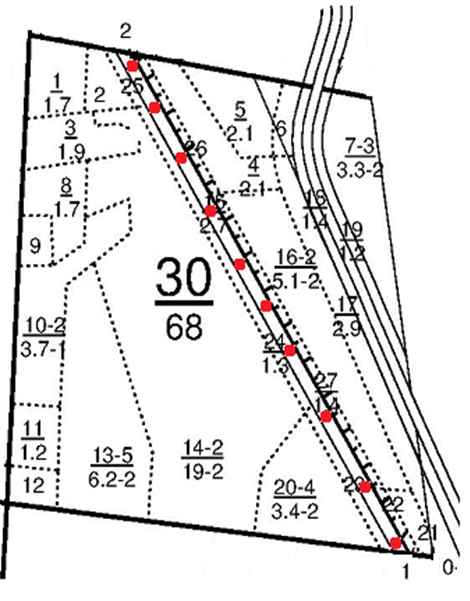 Условные обозначения:           - испрашиваемый участок                                                                                                                  Приложение N 2 к договору аренды лесного участка № ____ от « ___» ____ 20__г.ХАРАКТЕРИСТИКИлесного участка1. Распределение земель                                                                                                      (га)2. Характеристика насаждений3. Средние таксационные показатели насаждений лесного участка4. Объекты лесной инфраструктуры5. Особо защитные участки лесов6. Объекты, не связанные с созданием лесной инфраструктуры    7. Права третьих лиц ______________________________________________________                                                                                                             Приложение N 3 к договору аренды лесного участка № ____ от « ___» ____ 20__г.РАСЧЕТарендной платы по договору аренды лесного участка,заключенного в целях использования лесов для строительства, реконструкции, эксплуатации линий электропередачи, линий связи, дорог, трубопроводов и др. линейных объектов(указывается вид (виды) использования лесов в соответствии с частью 1статьи 25 Лесного кодекса Российской Федерации)Примечание:                                                                                                              Приложение N 4 к договору аренды лесного участка № ____ от « ___» ____ 20__г.Сроки внесения арендной платы за год                                                                                                               Приложение N 5 к договору аренды лесного участка № ____ от « ___» ____ 20__г.АКТприема-передачи лесного участка, переданного в аренду в целях строительства, реконструкции, эксплуатации линий электропередачи, линий связи, дорог, трубопроводов и др. линейных объектовАрендодатель в лице первого заместителя министра лесного хозяйства Республики Татарстан Бедертдинова Эмира Нуртдиновича и Арендатор в лице директора филиала ОАО «Сетевая компания» Елабужские электрические сети Шаронова Эдуарда Павловича составили настоящий акт о том, что на основании договора аренды лесного участка первый передал, а второй принял лесной участок для эксплуатации линейных объектов (линий электропередачи), имеющий местоположение: Республика Татарстан, Елабужский муниципальный район, Елабужское лесничество, Мортовское участковое лесничество квартал 30 часть выдела 15, квартал 25 часть выдела 32, квартал 26 часть выдела 17, квартал 34 часть выдела 7 Мортовского участкового лесничества, Менделеевское участковое лесничество квартал 82 часть выдела 16, квартал 102 часть выдела 5, квартал 104 часть выдела 1, 2, 3, 4.(субъект Российской Федерации, муниципальный район, лесничество (лесопарк),участковое лесничество, урочище (при наличии), номер (номера) лесныхкварталов, лесотаксационных выделов)16:18:160101:33, 16:18:160101:34, 16:18:160101:32, 16:18:160101:35, 16:18:060301:808, 16:18:200201:851, 16:18:200201:855(кадастровый номер)1. Распределение земель                                                                                                      (га)2. Характеристика насаждений3. Средние таксационные показатели насаждений лесного участка4. Объекты лесной инфраструктуры5. Особо защитные участки лесов6. Объекты, не связанные с созданием лесной инфраструктуры    7. Права третьих лиц __________________________________________________________________________________________________________________________________________________                                                                                                               Приложение N 6 к договору аренды лесного участка № ____ от « ___» ____ 20__г.Объемы и сроки исполнения работ по обеспечению пожарной и санитарнойбезопасности на арендуемом лесном участке     Арендатор обязуется осуществлять обеспечение пожарной безопасности и санитарной безопасности в лесах на арендуемом участке в объемах, в сроки и в порядке, предусмотренных проектом освоения лесного участка, прошедшим государственную экспертизу.Примечание: указанный объем, и перечень мероприятий могут быть изменены на основании проекта освоения лесов, прошедшего государственную экспертизу и получившего   положительное заключение экспертной комиссии. Приложение № 7 к технологической схеме предоставления государственной услуги «Предоставление в аренду лесных участков,в пределах земель лесного фондабез проведения аукциона по продажеправа на заключение договора аренды»На основании обращения Акционерного общества «Связь объектов транспорта и добычи нефти» (далее АО «Связьтранснефть»), поступившего в Министерство лесного хозяйства Республики Татарстан от 21.05.2018 № 6661 и в соответствии со статьями  9, 45, 71, 74, 83 Лесного кодекса Российской Федерации и приказом Федерального агентства лесного хозяйства от 10.06.2011 № 223 «Об утверждении правил использования лесов для строительства, реконструкции и эксплуатации линейных объектов»:1. Предоставить АО «Связьтранснефть» лесные участки в аренду сроком на 18 месяцев, расположенные в том числе:в квартале № 106, часть выдела 5 площадью 0,004 га с кадастровым номером 16:07:010003:1736 Поташно-Полянского участкового лесничества Альметьевского лесничества, Новоникольского сельского поселения Альметьевского муниципального района Республики Татарстан, в целях использования лесов для строительства, реконструкции и эксплуатации линейных объектов («Система ПТС н/пр н.Челны – Альметьевск» - Реконструкция);в квартале № 106, части выделов 11, 14, 25, в квартале № 107, части выделов 20, 27 площадью 0,2037 га с кадастровым номером 16:07:010003:1737 Поташно-Полянского участкового лесничества Альметьевского лесничества, Новоникольского сельского поселения Альметьевского муниципального района Республики Татарстан, в целях использования лесов для строительства, реконструкции и эксплуатации линейных объектов («Система ПТС н/пр н.Челны – Альметьевск» - Реконструкция).2. ГКУ «Альметьевское лесничество»:подготовить в установленный законодательством срок необходимые приложения к договору  аренды лесного участка, указанных в пункте 1 настоящего распоряжения,  между Министерством лесного хозяйства Республики Татарстан и АО «Связьтранснефть», и направить их на рассмотрение и подписание в министерство.3. Отделу арендных отношений Министерства лесного хозяйства  Республики Татарстан в соответствии с пунктами 18, 20, 21 приказа Министерства природных ресурсов и экологии Российской Федерации от 28.10.2015 № 445 «Об утверждении порядка подготовки и заключения договора аренды лесного участка, находящегося в государственной или муниципальной собственности»:уведомить заявителя о принятом решении;подготовить договор аренды лесного участка в течение 3-х дней и   обеспечить его подписание в течение  10 рабочих дней сторонами.4. АО «Связьтранснефть» обязано:разработать и представить на государственную экспертизу Проект освоения лесов;в установленном порядке подавать лесную декларацию, отчет об использовании лесов, отчет об охране лесов от пожаров, отчет о защите лесов, отчет об охране лесов от загрязнения и иного негативного воздействия, и отчет о воспроизводстве лесов и лесоразведении в соответствии с лесным законодательством;к использованию лесных участков приступить после государственной регистрации договора аренды лесных участков и получения  положительного заключения государственной экспертизы на проект освоения лесов.Первый заместитель министра                                                       Э.Н.Бедертдинов                                                                                                              Приложение № 8 к технологической схеме предоставления государственной услуги «Предоставление в аренду лесных участков,в пределах земель лесного фондабез проведения аукциона по продаже                                                                                               права на заключение договора аренды»Об  отказе в предоставлениив аренду лесного участка для____________________________________________________ В соответствии с подпунктами ______пункта ____ Порядка подготовки  и заключения договора аренды лесного участка, находящегося в государственной или муниципальной собственности, утвержденного приказом Министерства природных ресурсов и экологии РФ от 20 декабря 2017 г. N 693 "Об утверждении типовых договоров аренды лесных участков" (далее - Порядок), пунктом 3.31. Административный регламент предоставления Министерством лесного хозяйства Республики Татарстан государственной услуги "Предоставление в пределах земель лесного фонда лесных участков в аренду без проведения аукциона" утвержденный Указом Президента РТ от 26 декабря 2013 г. N УП-1277. (далее административный регламент)ПРИКАЗЫВАЮ:         1.Отказать__________ в предоставлении лесного участка в аренду на землях лесного фонда расположенного в квартале № __ выделе №_  _______лесничества, __________ участкового лесничества, __________ муниципального района  общей площадью ___ га по следующей причине:___________________________________________________________________Первый заместитель министра                                                                                         Э.Н.БедертдиновПриложение № 9к технологической схеме предоставления государственной услуги «Предоставление в аренду лесных участков,в пределах земель лесного фондабез проведения аукциона по продажеправа на заключение договора аренды»О предоставлении информацииУважаемый Сергей Борисович!Согласно п. 1.1. Положения о министерстве лесного хозяйства Республики Татарстан, утвержденного постановлением Кабинета Министров Республики Татарстан от 12 февраля 2007 г. N 38, министерство лесного хозяйства Республики Татарстан, (далее – министерство) является органом исполнительной власти Республики Татарстан, исполняющим государственные функции и реализующим полномочия в сфере лесных отношений и лесной промышленности.министерство лесного хозяйства Республики Татарстан обратилось ООО «   » с заявлением об оказании государственной услуги  по предоставлению в аренду лесных участков, в пределах земель лесного фонда, без проведения аукциона по продаже права на заключение договора аренды в целях разработки месторождения полезных ископаемых  «     ».В соответствии с административным регламентом предоставления государственной услуги по предоставлению в аренду лесных участков, в пределах земель лесного фонда, без проведения аукциона по продаже права на заключение договора аренды, утвержденным Указом Президента РТ от 26 декабря 2013 г. N УП-1277., министерство не вправе истребовать у заявителя документы, необходимые для предоставления государственной услуги, которые находятся в распоряжении органов, предоставляющих государственные услуги.На основании выше изложенного, просим путем межведомственного информационного взаимодействия представить копию лицензии на право пользования недрами от  ООО «     ».                Вышеуказанные документы, в связи со сжатыми сроками рассмотрения, прошу представить в кратчайшее время (до 00.00.20_ года).Первый заместитель министра                                                                                         Э.Н.Бедертдинов№п/пПараметрЗначение параметра/состояние1.Наименование органа предоставляющего услугуМинистерство лесного хозяйства Республики Татарстан2.Номер услуги в федеральном реестре53401000100000525693.Полное наименование услугиПредоставление в пределах земель лесного фонда лесных участков в аренду без проведения аукциона4.Краткое наименование услугиПредоставление в пределах земель лесного фонда лесных участков в аренду без проведения аукциона5.Административный регламент предоставления услугиАдминистративный регламент предоставления Министерством лесного хозяйства Республики Татарстан государственной услуги "Предоставление в пределах земель лесного фонда лесных участков в аренду без проведения аукциона" утвержденный Указом Президента РТ от 26 декабря 2013 г. N УП-1277.6.Перечень «подуслуг»Нет7.Способы оценки качества предоставления услугиофициальный сайт органа;единый портал государственных услуг;региональный портал государственных услугСрок предоставления в зависимости от условийСрок предоставления в зависимости от условийОснования отказа в приеме документовОснования отказа в предоставлении «подуслуги»Основания приостановления предоставления «подуслуги»Срок приостановления предоставления «подуслуги»Плата за предоставление «подуслуги»Плата за предоставление «подуслуги»Плата за предоставление «подуслуги»Способ обращения за получением «подуслуги»Способ получения результата «подуслуги»при подаче заявления по месту жительства(месту нахождения юр.лица)при подаче заявления не по месту жительства (по месту обращения)Основания отказа в приеме документовОснования отказа в предоставлении «подуслуги»Основания приостановления предоставления «подуслуги»Срок приостановления предоставления «подуслуги»наличие платы (государственной пошлины)Реквизиты нормативного правового акта, являющегося основанием для взимания плата (государственной пошлины)КБК для взимания платы (государственной пошлины), в том числе через МФЦСпособ обращения за получением «подуслуги»Способ получения результата «подуслуги»1234567891011срок проверки заявления и прилагаемого комплекта документов со дня регистрации в книге регистрации приемной министерства составляет 30 дней. Срок подписания договора аренды лесного участка составляет 10 рабочих дней с даты издания приказа о предоставлении лесного участка в арендусрок проверки заявления и прилагаемого комплекта документов со дня регистрации в книге регистрации приемной министерства составляет 30 дней. Срок подписания договора аренды лесного участка составляет 10 рабочих дней с даты издания приказа о предоставлении лесного участка в арендунет1) наличие в отношении лесного участка, на который претендует заявитель, прав третьих лиц (за исключением случаев заготовки древесины на лесных участках, предоставленных юридическим лицам или индивидуальным предпринимателям для использования лесов в соответствии со статьями 43-46 Лесного кодекса Российской Федерации);2) подача заявления и прилагаемых к нему документов с нарушением требований, установленных пунктом 5 Положения о предоставлении в аренду без проведения аукциона лесного участка, в том числе расположенного в резервных лесах, для выполнения изыскательских работ, утвержденного постановлением Правительства Российской Федерации от 24 февраля 2009 года N 161, и Порядком подготовки и заключения договора аренды лесного участка, находящегося в государственной или муниципальной собственности, утвержденным приказом Министерства природных ресурсов и экологии Российской Федерации от 28 октября 2015 года N 445;3) предоставление заявителем недостоверных сведений;4) запрещение в соответствии с законодательством Российской Федерации осуществления заявленного вида использования лесов на данном лесном участке;5) несоответствие заявленной цели (целей) использования лесного участка Лесному плану Республики Татарстан или лесохозяйственному регламенту лесничества (лесопарка) (кроме случаев предоставления в аренду лесного участка для выполнения изыскательских работ);6) превышение площади лесного участка, указанного в заявлении о его предоставлении, над его площадью, указанной в проектной документации лесного участка, в соответствии с которой такой участок образован, более чем на десять процентов;7) при предоставлении в аренду лесного участка для выполнения изыскательских работ - отсутствие запрашиваемых в соответствии с абзацами вторым-четвертым пункта 2.7 настоящего Административного регламента сведений;8) при предоставлении в аренду лесного участка в соответствии с частью 4 статьи 74 Лесного кодекса Российской Федерации - несоблюдение хотя бы одного из условий, предусмотренных частью 5 статьи 74 Лесного кодекса Российской Федерациинет-нет--почтовым отправлением;лично или через представителя;через многофункциональный центр предоставления государственных и муниципальных услуг;через федеральную государственную информационную систему «Единый портал государственных и муниципальных услуг (функций)», региональную государственную информационную систему «Портал государственных и муниципальных услуг (функций) Республики Татарстан»лично;через уполномоченного представителя;почтовая связь.№п/пКатегории лиц, имеющих право на получение «подуслуги»Документ, подтверждающий правомочие заявителя соответствующей категории на получение «подуслуги»Установленные требования к документу, подтверждающему правомочие заявителя соответствующей категории на получение «подуслуги»Наличие возможности подачи заявления на предоставление «подуслуги» представителями заявителя Исчерпывающий перечень лиц, имеющих право на подачу  заявления от имени заявителяНаименование документа, подтверждающего право подачи заявления от имени заявителяУстановленные требования к документу, подтверждающему право подачи заявления от имени заявителя123456781юридические лицаНе предусмотрено административным регламентомнетот имени заявителя может выступать его уполномоченный представитель при предъявлении документа, удостоверяющего личность, и документов, удостоверяющих полномочия осуществлять представительство заявителя в соответствии с гражданским законодательством Российской Федерации.уполномоченный представитель по доверенностидокумент, удостоверяющий личность представителя,доверенностьпаспорт гражданина РФ должен быть оформлен в соответствии с действующим законодательством;доверенность оформленная в соответствии с гражданским законодательством2индивидуальные предпринимателиНе предусмотрено административным регламентомнетот имени заявителя может выступать его уполномоченный представитель при предъявлении документа, удостоверяющего личность, и документов, удостоверяющих полномочия осуществлять представительство заявителя в соответствии с гражданским законодательством Российской Федерации.3гражданеНе предусмотрено административным регламентомнетот имени заявителя может выступать его уполномоченный представитель при предъявлении документа, удостоверяющего личность, и документов, удостоверяющих полномочия осуществлять представительство заявителя в соответствии с гражданским законодательством Российской Федерации.№п/пКатегория документаНаименования документов, которые предоставляет заявитель для получения «подуслуги»Количество необходимых экземпляров документа с указанием подлинник/копияУсловие предоставления документаУстановленные требования к документу Форма (шаблон) документаОбразец документа/заполнения документа12345678письменное заявление, в котором указываются сведения о заявителе;в письменном заявлении указываются:для заключения договора аренды лесного участка без проведения торгов в соответствии с частью 3 статьи 74 Лесного кодекса Российской Федерации:наименование, организационно-правовая форма заявителя, его местонахождение – для юридического лица;фамилия, имя, отчество (при наличии) заявителя, адрес места жительства (временного пребывания), данные документа, удостоверяющего личность, - для гражданина, в том числе индивидуального предпринимателя;местоположение и площадь лесного участка, который предполагается взять в аренду;обоснование цели, вида (видов) и срока использования лесного участка, который предполагается взять в аренду;  кадастровый номер лесного участка (за исключением случаев, предусмотренных частью 1 статьи 4.1 Федерального закона от 4 декабря 2006 года №201-ФЗ «О введении в действие Лесного кодекса Российской Федерации»);  реквизиты решения о предварительном согласовании предоставления лесного участка в случае, если испрашиваемый лесной участок образовался или его границы уточнялись на основании данного решения (при наличии);почтовый адрес и (или) адрес электронной почты для связи с заявителем, телефон;для заключения нового договора аренды лесного участка без проведения торгов в соответствии с частью 4 статьи 74 Лесного кодекса Российской Федерации:   наименование, организационно-правовая форма заявителя, его местонахождение, реквизиты банковского счета - для юридического лица;  фамилия, имя, отчество (при наличии) заявителя, адрес места жительства (временного пребывания), данные документа, удостоверяющего личность, - для гражданина, в том числе индивидуального предпринимателя, реквизиты банковского счета;  номер и дата подписания ранее заключенного договора аренды (в том числе дата государственной регистрации договора аренды), срок его действия, вид (виды) использования лесов, кадастровый номер лесного участка и (или) номер учетной записи в государственном лесном реестре;планируемый срок действия нового договора аренды;почтовый адрес и (или) адрес электронной почты для связи с заявителем, телефон.подлинник (один), формирование в делонетЗаявление должно быть составлено на русском языке или представлено с заверенным в установленном порядке переводом на русский язык. Текст заявления должен быть написан разборчиво, в заявлении не должно содержаться подчисток, приписок, зачеркнутых слов и иных исправлений.Заявление подписывается заявителем либо его представителем с приложением доверенности или иного документа, подтверждающего полномочия представителя*приложение к технологической схеме №1,2*приложение к технологической схеме №3,4документы, подтверждающие необходимость использования испрашиваемого лесного участка (при необходимости)Документ представляется заявителем по своему выбору, вид документа административным регламентом не предусмотренподлинник (один), формирование в делонетДокумент должен соответствовать требованиям предъявляемым законодательством к виду документа, представленным заявителем--Реквизиты актуальной технологической картыНаименование запрашиваемого документа (сведения)Перечень и состав сведений, запрашиваемых в рамках межведомственного информационного взаимодействияНаименование органа (организации), направляющего (ей) межведомственный запросНаименование органа (организации) в адрес которого (ой) направляется межведомственный запросSIDэлектронного сервиса/наименование вида сведенийСрок осуществления межведомственного информационного взаимодействияФормы (шаблоны) межведомственного запроса и ответа на межведомственный запросОбразцы заполнения форм межведомственного запроса и ответа на межведомственный запрос123456789нетВыписка из Единого государственного реестра юридических лицСведения о регистрации, сведения об учете в налоговом органе, сведения об уставном капитале Министерство лесного хозяйства Республики ТатарстанФедеральная налоговая служба0003525в течение одного рабочего дня после приема заявления отправляется запрос 5 рабочих дней ожидание ответа--Выписка из Единого государственного реестра индивидуальных предпринимателейСведения о регистрации, сведения об учете в налоговом органе Министерство лесного хозяйства Республики ТатарстанФедеральная налоговая служба0003525в течение одного рабочего дня после приема заявления отправляется запрос 5 рабочих дней ожидание ответа--Копия лицензии на пользование   недрамиРасположение участка, описание границ участка недр, координаты угловых точекМинистерство лесного хозяйства Республики ТатарстанРостехнадзорнетв течение одного рабочего дня после приема заявления отправляется запрос 5 рабочих дней ожидание ответаПриложение№9Приложение №9Копия свидетельства о постановке на налоговый учет в налоговом органеСведения о постановке на учет  в налоговом органеМинистерство лесного хозяйства Республики ТатарстанФедеральная налоговая служба0003626в течение одного рабочего дня после приема заявления отправляется запрос 5 рабочих дней ожидание ответа--№п/пДокумент/документы, являющийся (иеся) результатом «подуслуги»Требования к документу/документам, являющемуся (ихся) результатом «подуслуги»Характеристика результата «подуслуги» (положительный/отрицательный)Форма документа/документов, являющегося (ихся) результатом «подуслуги»Образец документа /документов, являющегося (ихся) результатом «подуслуги»Способы получения результата «подуслуги»Срок хранения невостребованных заявителем результатов «подуслуги»Срок хранения невостребованных заявителем результатов «подуслуги»Срок хранения невостребованных заявителем результатов «подуслуги»№п/пДокумент/документы, являющийся (иеся) результатом «подуслуги»Требования к документу/документам, являющемуся (ихся) результатом «подуслуги»Характеристика результата «подуслуги» (положительный/отрицательный)Форма документа/документов, являющегося (ихся) результатом «подуслуги»Образец документа /документов, являющегося (ихся) результатом «подуслуги»Способы получения результата «подуслуги»в органев МФЦв МФЦ12345678891Договор аренды лесного участка Договор аренды подписывается сторонами в течение десяти рабочих дней с даты издания приказа о предоставлении лесного участка в аренду. Приказ Министерства природных ресурсов и экологии РФ от 20 декабря 2017 г. N 693"Об утверждении типовых договоров аренды лесных участков" положительныйПриложение к техсхеме №5Приложение к техсхеме №6вручается непосредственно заявителю или его представителю под роспись;вручается в обязательном порядке хранению не подлежитвручается в обязательном порядке хранению не подлежитне предусмотрено способа получения результата «подуслуги» через МФЦ, соответственно хранения нет2Приказ о мотивированном отказе в предоставлении государственной услуги.В случае наличия оснований для отказа в предоставлении государственной услуги, предусмотренных административным регламентом, должностное лицо отдела арендных отношений в день окончания проверки заявления и прилагаемого комплекта документов готовит проект приказа об отказе в  предоставлении государственной услуги с указанием причин такого отказа и подписывает его у первого заместителя министра.отрицательныйПриложение к техсхеме №8Приложение к техсхеме №8В обязательном порядке отправляется заказным письмом с уведомлением о вручении по адресу, указанному заявителем, если не вручено непосредственно заявителюВ обязательном порядке отправляется заказным письмом с уведомлением о вручении по адресу, указанному заявителем, если не вручено непосредственно заявителюВ обязательном порядке отправляется заказным письмом с уведомлением о вручении по адресу, указанному заявителем, если не вручено непосредственно заявителюне предусмотрено способа получения результата «подуслуги» через МФЦ, соответственно хранения нет№ п/пНаименование процедуры процессаОсобенности исполнения процедуры процессаСроки исполнения процедуры (процесса)Исполнитель процедуры процессаРесурсы, необходимые для выполнения процедуры процессаФормы документов, необходимые для выполнения процедуры процесса1234567прием и регистрация заявления с приложением комплекта документов;Заявление с приложением комплекта документов регистрируется в день поступления в книге регистрации приемной министерства.В день регистрации заявление с приложением комплекта документов направляется первому заместителю министра и после их рассмотрения передается в отдел арендных отношений.один деньСтарший специалист отдела организационной работыРабочее место оборудованное персональным компьютером, печатающие и сканирующие устройства-не имеет отрицательного сценарияпроверка заявления и прилагаемого комплекта документов на соответствие требованиям действующего законодательства;при положительном сценарии:издание приказа о предоставлении лесного участка в аренду В случае отсутствия оснований для отказа в предоставлении государственной услуги должностное лицо отдела организации использования лесов в день окончания проверки заявления и прилагаемого комплекта документов готовит проект приказа о предоставлении лесного участка в аренду, и подписывает его у первого заместителя министра;срок административной процедуры по проверке заявления и прилагаемого комплекта документов составляет 30 дней с даты поступления в комитет заявления и прилагаемого комплекта документов.В день окончания проверки заявления и прилагаемого комплекта документов в течение трех дней с даты издания приказа о предоставлении лесного участка  в аренду.должностное лицо отдела арендных отношенийРабочее место оборудованное персональным компьютером, печатающие и сканирующие устройства, информационные базы данныхПриложение к техсхеме №7Подготовка и заключение договора аренды Подготовка договора аренды осуществляется министерством в течение трех дней с даты издания приказа о предоставлении лесного участка  в аренду.Договор аренды подписывается сторонами в течение десяти рабочих дней с даты издания приказа о предоставлении лесного участка в арендуДоговор аренды подписывается сторонами в течение десяти рабочих дней с даты издания приказа о предоставлении лесного участка в арендудолжностное лицо отдела арендных отношенийРабочее место оборудованное персональным компьютером, печатающие и сканирующие устройства, информационные базы данныхПриложение к техсхеме №5Приложение к техсхеме № 6При отрицательном сценарий:Издание приказа об отказе в предоставлении государственной услуги;В случае наличия оснований для отказа в предоставлении государственной услуги, должностное лицо отдела арендных отношений в день окончания проверки заявления и прилагаемого комплекта документов готовит проект приказа об отказе в  предоставлении государственной услуги с указанием причин такого отказа и подписывает его у первого заместителя министра;В день окончания проверки заявления и прилагаемого комплекта документовдолжностное лицо отдела арендных отношенийРабочее место оборудованное персональным компьютером, печатающие и сканирующие устройства, информационные базы данных-Способ получения заявителем информации о сроках и порядке предоставления «подуслуги»Способ записи на прием в орган, МФЦ для подачи запроса о предоставлении «подуслуги»Способ формирования запроса о предоставлении «подуслуги»Способ приема и регистрации органом, предоставляющим услугу, запроса о предоставлении «подуслуги» и иных документов, необходимых для предоставления «подуслуги»Способ оплаты государственной пошлины за предоставление «подуслуги» и уплаты иных платежей, взимаемых в соответствии с законодательством Российской ФедерацииСпособ получения сведений о ходе выполнения запроса о предоставлении «подуслуги»Способ подачи жалобы на нарушение порядка предоставления «подуслуги» и досудебного (внесудебного) обжалования решений и действий (бездействия) органа в процессе получения «подуслуги»1234567Информация о порядке предоставления государственной услуги предоставляется:непосредственно должностными лицами отдела арендных отношенийпри личном обращении;с использованием средств почтовой, телефонной связи и электронной почты;посредством размещения в информационно-телекоммуникационных сетях общего пользования (в том числе в информационно-телекоммуникационной сети "Интернет"), публикации в средствах массовой информации.с использованием федеральной государственной информационной системы "Единый портал государственных и муниципальных услуг (функций)", региональной государственной информационной системы "Портал государственных и муниципальных услуг (функций) Республики Татарстан"нет(не предусмотрена запись административным регламентом, заявитель может обратится в любое удобное время)через региональный портал государственных услугне требуется предоставление заявителем документов на бумажном носителенет(услуга предоставляется бесплатно)личный кабинет заявителя на региональном портале государственных услугВ электронном виде жалоба может быть подана заявителем посредством:1)Официального сайта министерства в информационно-телекоммуникационной системе «Интернет»;2)государственной информационной системы «Досудебное обжалование (https://do.gosuslugi.ru).При подаче жалобы в электронном виде через систему Досудебного обжалования (используя личный кабинет в региональной государственной информационной системе «Портал государственных и муниципальных услуг (функций) Республики Татарстан» или в федеральной государственной информационной системе «Единый портал государственных и муниципальных услуг (функций)»), необходимо пройти процедуру регистрации и авторизации в федеральной государственной информационной системе «Единая система идентификации и аутентификации».Общая площадь всегоВ том числеВ том числеВ том числеВ том числеВ том числеВ том числеВ том числеВ том числеВ том числеВ том числеОбщая площадь всеголесные землилесные землилесные землилесные землилесные землинелесные землинелесные землинелесные землинелесные землинелесные землиОбщая площадь всегозанятые лесными насаждениямилесные культурылесные питомники, плантациине занятые лесными насаждениямиитогодорогипросекиболотадругиеитого1234567891011Целевое назначение лесовЛесничествоУчастковое лесничество/урочище (при наличии)Лесной квартал/лесотаксационный выделХозяйство, преобладающая породаПлощадь (га)/ запас древесины (куб. м) - всегоВ том числе по группам возраста древостоя (га/куб. м)В том числе по группам возраста древостоя (га/куб. м)В том числе по группам возраста древостоя (га/куб. м)В том числе по группам возраста древостоя (га/куб. м)Целевое назначение лесовЛесничествоУчастковое лесничество/урочище (при наличии)Лесной квартал/лесотаксационный выделХозяйство, преобладающая породаПлощадь (га)/ запас древесины (куб. м) - всегомолоднякисредне возрастныеприспевающиеспелые и перестойные12345678910Целевое назначение лесовЛесной квартал/лесотаксационный выделХозяйство, преобладающая породаСоставВозрастБонитетПолнотаСредний запас древесины лесных насаждений (куб. м/га)Средний запас древесины лесных насаждений (куб. м/га)Средний запас древесины лесных насаждений (куб. м/га)Средний запас древесины лесных насаждений (куб. м/га)Целевое назначение лесовЛесной квартал/лесотаксационный выделХозяйство, преобладающая породаСоставВозрастБонитетПолнотамолоднякисредневозрастныеприспевающиеспелые и перестойные1234567891011Nп/пЛесничествоУчастковое лесничество/урочище (при наличии)Лесной кварталЛесотаксационный выделНаименование объектаЕдиница измеренияОбъем12345678Nп/пЛесничествоУчастковое лесничество/урочище (при наличии)Лесной кварталЛесотаксационный выделНазначениеПлощадь(га)1234567Nп/пЛесничествоУчастковое лесничество/ урочище (при наличии)Лесной кварталЛесотаксационный выделНаименование объектаЕдиница измеренияОбъем12345678Nп/пКалендарныйплан8Арендная плата, установленная по договору аренды лесного участка, всегоВ том числеВ том числеВ том числеNп/пКалендарныйплан8Арендная плата, установленная по договору аренды лесного участка, всегов местный бюджетв бюджет субъекта Российской Федерациив федеральный бюджетП123451234567891011Итого (за год)Общая площадь всегоВ том числеВ том числеВ том числеВ том числеВ том числеВ том числеВ том числеВ том числеВ том числеВ том числеОбщая площадь всеголесные землилесные землилесные землилесные землилесные землинелесные землинелесные землинелесные землинелесные землинелесные землиОбщая площадь всегозанятые лесными насаждениямилесные культурылесные питомники, плантациине занятые лесными насаждениямиитогодорогипросекиболотадругиеитого1234567891011Целевое назначение лесовЛесничествоУчастковое лесничество/урочище (при наличии)Лесной квартал/лесотаксационный выделХозяйство, преобладающая породаПлощадь (га)/ запас древесины (куб. м) - всегоВ том числе по группам возраста древостоя (га/куб. м)В том числе по группам возраста древостоя (га/куб. м)В том числе по группам возраста древостоя (га/куб. м)В том числе по группам возраста древостоя (га/куб. м)Целевое назначение лесовЛесничествоУчастковое лесничество/урочище (при наличии)Лесной квартал/лесотаксационный выделХозяйство, преобладающая породаПлощадь (га)/ запас древесины (куб. м) - всегомолоднякисредне возрастныеприспевающиеспелые и перестойные12345678910Целевое назначение лесовЛесной квартал/лесотаксационный выделХозяйство, преобладающая породаСоставВозрастБонитетПолнотаСредний запас древесины лесных насаждений (куб. м/га)Средний запас древесины лесных насаждений (куб. м/га)Средний запас древесины лесных насаждений (куб. м/га)Средний запас древесины лесных насаждений (куб. м/га)Целевое назначение лесовЛесной квартал/лесотаксационный выделХозяйство, преобладающая породаСоставВозрастБонитетПолнотамолоднякисредневозрастныеприспевающиеспелые и перестойные1234567891011Nп/пЛесничествоУчастковое лесничество/урочище (при наличии)Лесной кварталЛесотаксационный выделНаименование объектаЕдиница измеренияОбъем12345678Nп/пЛесничествоУчастковое лесничество/урочище (при наличии)Лесной кварталЛесотаксационный выделНазначениеПлощадь(га)1234567Nп/пЛесничествоУчастковое лесничество/ урочище (при наличии)Лесной кварталЛесотаксационный выделНаименование объектаЕдиница измеренияОбъем12345678Целевое назначение лесовВиды мероприятийЕдиница измеренияСреднегодовой объемСрок исполненияОбеспечение пожарной безопасности в лесахОбеспечение пожарной безопасности в лесахОбеспечение пожарной безопасности в лесахОбеспечение пожарной безопасности в лесахОбеспечение пожарной безопасности в лесахОбеспечение санитарной безопасности в лесахОбеспечение санитарной безопасности в лесахОбеспечение санитарной безопасности в лесахОбеспечение санитарной безопасности в лесахОбеспечение санитарной безопасности в лесахАрендодатель:Министерство лесного хозяйства Республики Татарстан420061, Республика Татарстан, г.Казань, пр.Х.Ямашева, д.37АИНН/КПП 1660098481/165701001р/счет 40101810800000010001в ГРКЦ НБ РТ Банка России г. Казань УФК по РТ (Министерство лесного хозяйства Республики Татарстан)БИК 049205001Арендатор:ОАО «Сетевая компания»Юр. адрес: 420094, РФ, РеспубликаТатарстан, г.Казань, ул.Бондаренко, д.3Почтовый адрес: филиал ОАО «Сетевая компания» Елабужскиеэлектрические сети, 423603, Республика Татарстан, г.Елабуга, ул.Чапаева д.48ИНН 1655049111, КПП 164602001ОГРН 1021602830930Лесничество (лесопарк), участковое лесничество, урочище (при наличии), номер Лесничество (лесопарк), участковое лесничество, урочище (при наличии), номер (номера) лесных кварталов, лесотаксационных выделов:  Елабужское лесничество, Мортовское участковое лесничество, квартал 30 часть выдела 15Мортовское участковое лесничество, квартал 30 часть выдела 15Масштаб: 1:10000Масштаб: 1:10000Кадастровый номер участка и номер учетной записи в государственном лесном реестре и его площадь: 16:18:160101:33; 0,006 гаКадастровый номер участка и номер учетной записи в государственном лесном реестре и его площадь: 16:18:160101:33; 0,006 гаАрендодательАрендаторБедертдинов Эмир НуртдиновичШаронов Эдуард Павлович(фамилия, имя, отчество)(фамилия, имя, отчество)(подпись)(подпись)на «___» _________ 20 18 г.(на день заключения договора)Общая площадь - всегоВ том числеВ том числеВ том числеВ том числеВ том числеВ том числеВ том числеВ том числеВ том числеВ том числеОбщая площадь - всеголесные землилесные землилесные землилесные землилесные землинелесные землинелесные землинелесные землинелесные землинелесные землиОбщая площадь - всегозанятые лесными насаждениямив том числе: лесные культурылесные питомники, плантациине занятые лесными насаждениямиитогодорогипросекиболотадругиеитого12345678910110,1056000000000,10560,1056Целевое назначение лесовЛесничествоУчастковое лесничество/урочище (при наличии)Лесной квартал/лесотаксационный выделХозяйство, преобладающая породаПлощадь (га)/запас древесины (куб. м) - всегоВ том числе по группам возраста древостоя (га/куб. м)В том числе по группам возраста древостоя (га/куб. м)В том числе по группам возраста древостоя (га/куб. м)В том числе по группам возраста древостоя (га/куб. м)Целевое назначение лесовЛесничествоУчастковое лесничество/урочище (при наличии)Лесной квартал/лесотаксационный выделХозяйство, преобладающая породаПлощадь (га)/запас древесины (куб. м) - всегомолоднякисредневозрастныеприспевающиеспелые и перестойные12345678910----------Итого:0,00,00,00,00,0Целевое назначение лесовЛесной квартал/лесотаксационный выделХозяйство, преобладающая породаСоставВозрастБонитетПолнотаСредний запас древесины лесных насаждений (куб. м/га)Средний запас древесины лесных насаждений (куб. м/га)Средний запас древесины лесных насаждений (куб. м/га)Средний запас древесины лесных насаждений (куб. м/га)Целевое назначение лесовЛесной квартал/лесотаксационный выделХозяйство, преобладающая породаСоставВозрастБонитетПолнотамолоднякисредневозрастныеприспевающиеспелые и перестойные1234567891011-----------Итого:0,00,00,00,00,0N п/пЛесничествоУчастковое лесничество/урочище (при наличии)Лесной кварталЛесотаксационный выделНаименование объектаЕдиница измеренияОбъем12345678--------N п/пЛесничествоУчастковое лесничество/урочище (при наличии)Лесной кварталЛесотаксационный выделНазначениеПлощадь (га)12345671ЕлабужскоеМенделеевское8216участки лесов до 100 га, граничащие с безлесным пространством0,0216Итого:0,0216N п/пЛесничествоУчастковое лесничество/урочище (при наличии)Лесной кварталЛесотаксационный выделНаименование объектаЕд. изм.Объем123456781ЕлабужскоеМенделеевское104ч. 1ВЛ-110 кВ "Тойма-2 - ГПП-2 ОЭЗ "Алабуга" 2 цепь"га0,022ЕлабужскоеМенделеевское104ч. 1ВЛ-110 кВ "Тойма-2 - ГПП-2 ОЭЗ "Алабуга" 1 цепь" га0,0421, 2ЕлабужскоеМенделеевское104ч. 1ВЛ-110 кВ "Отпайка на - ГПП-1 1,2 цепи" га0,0621, 2ЕлабужскоеМенделеевское104ч. 1ВЛ-110 кВ "Отпайка на - ГПП 6  2 цепь" га0,0623ЕлабужскоеМенделеевское102ч. 5ВЛ-110 кВ "Отпайка на ГПП-6 2 цепь"га0,0074ЕлабужскоеМенделеевское82ч. 16"Промливневая канализация"га0,02165ЕлабужскоеМенделеевское34ч. 7ВЛ-35 кВ "Морты-Шурняк"га0,00066ЕлабужскоеМенделеевское30ч. 15ВЛ-35 кВ "Морты-Шурняк"га0,0067ЕлабужскоеМенделеевское26ч. 17ВЛ-35 кВ "Морты-Шурняк"га0,00188ЕлабужскоеМенделеевское25ч. 32ВЛ-35 кВ "Морты-Шурняк"га0,0066Итого:0,1056АрендодательАрендаторБедертдинов Эмир НуртдиновичШаронов Эдуард Павлович(фамилия, имя, отчество)(фамилия, имя, отчество)(подпись)(подпись)М.П.М.П.г. Казань«____» _______ 20__ г.(место)(дата)№№ квартала№№ выдела Площадь, гаХозяйство Категория земельУстановленная ставка арендной платы в руб. на год за 1 га Коэффициент к ставкам платы за единицу объема лесных ресурсов и ставкам платы за единицу площади лесного участка в 2018 году Категория защитности лесов Коэффициент по                                                                          категориям защитностиКоэффициент при эксплуатации ЛЭП, линий связи, дорог и т.д.Исчисленная сумма арендной платы в руб. на год за 1 гаСумма арендной платы в руб. на год за общую площадь12345678910111225320,0066-не лесн3526,721,57эксплуатац20,11107,397,3126170,0018-не лесн3526,721,57эксплуатац20,11107,391,9930150,006-не лесн3526,721,57эксплуатац20,11107,396,643470,0006-не лесн3526,721,57эксплуатац20,11107,390,6682160,0216-не лесн4746,521,57защитные (ОЗУ)60,14471,2296,5810250,007-не лесн4746,521,57защитные (лесопарк)60,14471,2231,3010410,062-не лесн3526,721,57защитные (лесопарк)60,13322,17205,97Итого:Итого:0,105616694,17350,45Расчёт произведён согласно «Ставок платы за единицу объёма лесных ресурсов и ставках платы за единицу площади лесного участка, находящегося в Федеральной собственности» утверждённого Постановлением Правительства Российской Федерации от 22 мая 2007 года № 310В соответствии с Постановлением Правительства Российской Федерации от 25.02.2011 г. № 109 «О внесении изменения в таблицу 16 ставок платы за единицу объема лесных ресурсов и ставок платы за единицу площади лесного участка, находящегося в федеральной собственности».В соответствии с Постановлением Правительства Российской Федерации от 11.11.2017 г. № 1363 «О коэффициентах к ставкам платы за единицу объема лесных ресурсов и ставкам платы за единицу площади лесного участка, находящегося в федеральной собственности» в 2018 году применяется коэффициент – 1,57, в 2019 году применяется коэффициент – 1,89, в 2020 году применяется коэффициент – 2,26. АрендодательАрендаторБедертдинов Эмир НуртдиновичШаронов Эдуард Павлович(фамилия, имя, отчество)(фамилия, имя, отчество)(подпись)(подпись)М.П.М.П.Nп/пКалендарныйплан8Арендная плата, установленная по договору аренды лесного участка, всегоВ том числеВ том числеВ том числеNп/пКалендарныйплан8Арендная плата, установленная по договору аренды лесного участка, всегов местный бюджетв бюджет субъекта Российской Федерациив федеральный бюджетП12345115. 02.20___ г.58,40--58,40215. 04.20___ г.58,41--58,41315. 04.20___ г.58,41--58,41415. 08.20___ г.58,41--58,41515. 10.20___ г.58,41--58,41615. 12.20___ г.58,41--58,417891011Итого (за год)350,45--350,45   Платежные реквизиты для перечисления арендной платы в части минимального размера    Платежные реквизиты для перечисления арендной платы в части минимального размера    Платежные реквизиты для перечисления арендной платы в части минимального размера    Платежные реквизиты для перечисления арендной платы в части минимального размера (федеральный бюджет):(федеральный бюджет):ГРКЦ НБ Респ. Татарстан Банка России г. КазаньБИК 049205001Счет № 40101810800000010001ИНН 1660098481 КПП 165701001Управление Федерального казначейства по Республике Татарстан (Министерство лесного хозяйства Республики Татарстан) КБК -  053 1 12 04012 01 6000 120 ОКТМО – 92626101К/с 30101810000000000805ГРКЦ НБ Респ. Татарстан Банка России г. КазаньБИК 049205001Счет № 40101810800000010001ИНН 1660098481 КПП 165701001Управление Федерального казначейства по Республике Татарстан (Министерство лесного хозяйства Республики Татарстан) КБК -  053 1 12 04012 01 6000 120 ОКТМО – 92626101К/с 30101810000000000805ГРКЦ НБ Респ. Татарстан Банка России г. КазаньБИК 049205001Счет № 40101810800000010001ИНН 1660098481 КПП 165701001Управление Федерального казначейства по Республике Татарстан (Министерство лесного хозяйства Республики Татарстан) КБК -  053 1 12 04012 01 6000 120 ОКТМО – 92626101К/с 30101810000000000805Платежные реквизиты для перечисления арендной платы в части превышения Платежные реквизиты для перечисления арендной платы в части превышения Платежные реквизиты для перечисления арендной платы в части превышения Платежные реквизиты для перечисления арендной платы в части превышения минимального размера (бюджет субъекта Российской Федерации):минимального размера (бюджет субъекта Российской Федерации):минимального размера (бюджет субъекта Российской Федерации):(не причитается)АрендодательАрендаторБедертдинов Эмир НуртдиновичШаронов Эдуард Павлович(фамилия, имя, отчество)(фамилия, имя, отчество)(подпись)(подпись)М.П.М.П.г. Казань«____» _________ 20___ г.(место)(дата)Общая площадь - всегоВ том числеВ том числеВ том числеВ том числеВ том числеВ том числеВ том числеВ том числеВ том числеВ том числеОбщая площадь - всеголесные землилесные землилесные землилесные землилесные землинелесные землинелесные землинелесные землинелесные землинелесные землиОбщая площадь - всегозанятые лесными насаждениямив том числе: лесные культурылесные питомники, плантациине занятые лесными насаждениямиитогодорогипросекиболотадругиеитого12345678910110,1056000000000,10560,1056Целевое назначение лесовЛесничествоУчастковое лесничество/урочище (при наличии)Лесной квартал/лесотаксационный выделХозяйство, преобладающая породаПлощадь (га)/запас древесины (куб. м) - всегоВ том числе по группам возраста древостоя (га/куб. м)В том числе по группам возраста древостоя (га/куб. м)В том числе по группам возраста древостоя (га/куб. м)В том числе по группам возраста древостоя (га/куб. м)Целевое назначение лесовЛесничествоУчастковое лесничество/урочище (при наличии)Лесной квартал/лесотаксационный выделХозяйство, преобладающая породаПлощадь (га)/запас древесины (куб. м) - всегомолоднякисредневозрастныеприспевающиеспелые и перестойные12345678910----------Итого:0,00,00,00,00,0Целевое назначение лесовЛесной квартал/лесотаксационный выделХозяйство, преобладающая породаСоставВозрастБонитетПолнотаСредний запас древесины лесных насаждений (куб. м/га)Средний запас древесины лесных насаждений (куб. м/га)Средний запас древесины лесных насаждений (куб. м/га)Средний запас древесины лесных насаждений (куб. м/га)Целевое назначение лесовЛесной квартал/лесотаксационный выделХозяйство, преобладающая породаСоставВозрастБонитетПолнотамолоднякисредневозрастныеприспевающиеспелые и перестойные1234567891011-----------Итого:0,00,00,00,00,0N п/пЛесничествоУчастковое лесничество/урочище (при наличии)Лесной кварталЛесотаксационный выделНаименование объектаЕдиница измеренияОбъем12345678--------N п/пЛесничествоУчастковое лесничество/урочище (при наличии)Лесной кварталЛесотаксационный выделНазначениеПлощадь (га)12345671ЕлабужскоеМенделеевское8216участки лесов до 100 га, граничащие с безлесным пространством0,0216Итого:0,0216N п/пЛесничествоУчастковое лесничество/урочище (при наличии)Лесной кварталЛесотаксационный выделНаименование объектаЕд. изм.Объем123456781ЕлабужскоеМенделеевское104ч. 1ВЛ-110 кВ "Тойма-2 - ГПП-2 ОЭЗ "Алабуга" 2 цепь"га0,022ЕлабужскоеМенделеевское104ч. 1ВЛ-110 кВ "Тойма-2 - ГПП-2 ОЭЗ "Алабуга" 1 цепь" га0,0421, 2ЕлабужскоеМенделеевское104ч. 1ВЛ-110 кВ "Отпайка на - ГПП-1 1,2 цепи" га0,0621, 2ЕлабужскоеМенделеевское104ч. 1ВЛ-110 кВ "Отпайка на - ГПП 6  2 цепь" га0,0623ЕлабужскоеМенделеевское102ч. 5ВЛ-110 кВ "Отпайка на ГПП-6 2 цепь"га0,0074ЕлабужскоеМенделеевское82ч. 16"Промливневая канализация"га0,02165ЕлабужскоеМенделеевское34ч. 7ВЛ-35 кВ "Морты-Шурняк"га0,00066ЕлабужскоеМенделеевское30ч. 15ВЛ-35 кВ "Морты-Шурняк"га0,0067ЕлабужскоеМенделеевское26ч. 17ВЛ-35 кВ "Морты-Шурняк"га0,00188ЕлабужскоеМенделеевское25ч. 32ВЛ-35 кВ "Морты-Шурняк"га0,0066Итого:0,1056АрендодательАрендаторБедертдинов Эмир НуртдиновичШаронов Эдуард Павлович(фамилия, имя, отчество)(фамилия, имя, отчество)(подпись)(подпись)М.П.М.П.Целевое назначение лесовВиды мероприятийЕдиница измеренияСреднегодовой объемСрок исполненияОбеспечение пожарной безопасности в лесахОбеспечение пожарной безопасности в лесахОбеспечение пожарной безопасности в лесахОбеспечение пожарной безопасности в лесахОбеспечение пожарной безопасности в лесахЭксплуатационные Противопожарное обустройство лесов.Создание систем, средств, предупреждений и тушение лесных пожаров.га0,015весь период пользованияЗащитные Противопожарное обустройство лесов.Создание систем, средств, предупреждений и тушение лесных пожаров.га0,0906весь период пользованияОбеспечение санитарной безопасности в лесахОбеспечение санитарной безопасности в лесахОбеспечение санитарной безопасности в лесахОбеспечение санитарной безопасности в лесахОбеспечение санитарной безопасности в лесахЭксплуатационные Очистка лесов от захламленности и других негативных воздействий.га0,015весь период пользованияЗащитные Очистка лесов от захламленности и других негативных воздействий.га0,0906весь период пользованияАрендодательАрендаторБедертдинов Эмир НуртдиновичШаронов Эдуард Павлович(фамилия, имя, отчество)(фамилия, имя, отчество)(подпись)(подпись)М.П.М.П.МИНИСТЕРСТВОЛЕСНОГО ХОЗЯЙСТВАРЕСПУБЛИКИ ТАТАРСТАНЯмашева пр., д.37 А, г. Казань, 420124МИНИСТЕРСТВОЛЕСНОГО ХОЗЯЙСТВАРЕСПУБЛИКИ ТАТАРСТАНЯмашева пр., д.37 А, г. Казань, 420124МИНИСТЕРСТВОЛЕСНОГО ХОЗЯЙСТВАРЕСПУБЛИКИ ТАТАРСТАНЯмашева пр., д.37 А, г. Казань, 420124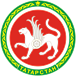 ТАТАРСТАН РЕСПУБЛИКАСЫУРМАН ХУҖАЛЫГЫМИНИСТРЛЫГЫЯмашева пр., 37нчы А йорт, Казан шәh,420124ТАТАРСТАН РЕСПУБЛИКАСЫУРМАН ХУҖАЛЫГЫМИНИСТРЛЫГЫЯмашева пр., 37нчы А йорт, Казан шәh,420124Тел. (843) 221-37-01, Факс  221-37-37, Е-mail: Minleshoz@tatar.ru, сайт: Minleshoz.tatarstan.ruТел. (843) 221-37-01, Факс  221-37-37, Е-mail: Minleshoz@tatar.ru, сайт: Minleshoz.tatarstan.ruТел. (843) 221-37-01, Факс  221-37-37, Е-mail: Minleshoz@tatar.ru, сайт: Minleshoz.tatarstan.ruТел. (843) 221-37-01, Факс  221-37-37, Е-mail: Minleshoz@tatar.ru, сайт: Minleshoz.tatarstan.ruТел. (843) 221-37-01, Факс  221-37-37, Е-mail: Minleshoz@tatar.ru, сайт: Minleshoz.tatarstan.ruТел. (843) 221-37-01, Факс  221-37-37, Е-mail: Minleshoz@tatar.ru, сайт: Minleshoz.tatarstan.ruТел. (843) 221-37-01, Факс  221-37-37, Е-mail: Minleshoz@tatar.ru, сайт: Minleshoz.tatarstan.ruТел. (843) 221-37-01, Факс  221-37-37, Е-mail: Minleshoz@tatar.ru, сайт: Minleshoz.tatarstan.ruРуководителю Приволжского управления Федеральной службы по экологическому, технологическому и атомному надзору (Ростехнадзор)Петрову С.Б.Руководителю Приволжского управления Федеральной службы по экологическому, технологическому и атомному надзору (Ростехнадзор)Петрову С.Б.Руководителю Приволжского управления Федеральной службы по экологическому, технологическому и атомному надзору (Ростехнадзор)Петрову С.Б.Руководителю Приволжского управления Федеральной службы по экологическому, технологическому и атомному надзору (Ростехнадзор)Петрову С.Б.Руководителю Приволжского управления Федеральной службы по экологическому, технологическому и атомному надзору (Ростехнадзор)Петрову С.Б.Руководителю Приволжского управления Федеральной службы по экологическому, технологическому и атомному надзору (Ростехнадзор)Петрову С.Б.Руководителю Приволжского управления Федеральной службы по экологическому, технологическому и атомному надзору (Ростехнадзор)Петрову С.Б.Руководителю Приволжского управления Федеральной службы по экологическому, технологическому и атомному надзору (Ростехнадзор)Петрову С.Б.Руководителю Приволжского управления Федеральной службы по экологическому, технологическому и атомному надзору (Ростехнадзор)Петрову С.Б.Руководителю Приволжского управления Федеральной службы по экологическому, технологическому и атомному надзору (Ростехнадзор)Петрову С.Б.